Ek-1	ÖPEA Başvuru Formu 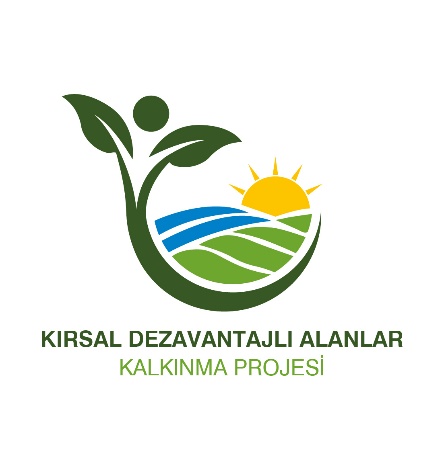 Son Teslim Tarihi: …../…../………. Saat: …../…..ÖZELDE PAYLAŞILAN EKONOMİK ALTYAPI PROJELERİ(ÖPEA)BAŞVURU FORMUGenel Bilgiler ve İletişim BilgileriÖZELDE PAYLAŞILAN EKONOMİK ALTYAPI PROJESİProje Başvuru BilgileriProjenin KonusuYatırımın ürün işleme, depolama, ambalajlama, satış vb. gibi hangi konularda çalışacağı, ne tür inşaat işlerinin, mal ve makine alımlarının yapılacağı kısaca anlatılmalıdır.Yatırımın Yapılacağı YerPafta No-Ada No-Parsel No ve Köy/Mahalle/Kasaba/İlçe/İl olarak yatırım yeri belirtilecektir.Bütçe ÖzetiTürk Lirası olarak, KDV hariç hazırlanmalıdır. Hibe tutarı hesaplanırken Hibe Çağrısında yatırımcının türüne göre belirtilen hibe oranı kullanılmalıdır. Projenin Özeti	Her biri en fazla 10 satır olacak şekilde aşağıdaki konularda bilgi verinizYatırımın AmacıHedef GruplarYatırımın sonuçlarından dolaylı ve doğrudan faydalanması beklenen tarafların yaklaşık sayısını da belirterek hedef grupların tanımını yapınız.Hedef grupların seçilmelerinin sebepleriYatırımın ve faaliyetlerin hedef gruplara uygunluğuAna FaaliyetlerTeklif edilen yatırımın Hibe Çağrısında belirtilen konulardan hangisini ele aldığını belirtiniz.Yatırımın HedefleriEn fazla 1 (bir) sayfa olacak şekilde yatırımın hedeflerini anlatınız. Yatırımın konusunda yatırım bölgesinde mevcut durum nedir, yatırımın uygulanması sonucunda bu durumun nasıl değişmesi beklenmektedir, açıklayınız. Mevcut durum ve beklenen değişim rakamsal olarak da ifade edilmelidir.Yatırımın UygunluğuEn fazla 3 (üç) sayfa olacak şekilde şu bilgileri veriniz: Yatırımın SYP Amaç ve Önceliklerine UygunluğuYatırımın Proje Bölgesi İhtiyaçlarına UygunluğuFaaliyetlerin Detaylı TanımlamalarıEn fazla 3 (üç) sayfa olacak şekilde, projede belirtilen sonuçlara ulaşılması için yapılacak her bir faaliyetin başlık ve detaylı anlatımını içermelidir.Bu kısımda anlatılan faaliyetler “Ek 4-İş Takvimi”ne de işlenecektir, orada yapılacak faaliyetlerin sadece adları ve ne zaman yapılacağı forma işlenirken burada faaliyetlerin adı, bütçesi, kullanılacak ekipman ve makineler, işçilik, alınacak mal ve hizmetler, imalat usulü, miktarı gibi tüm detayları verilmelidir.MetodolojiBu bölümde “1.1.5 Yatırımın Hedefleri” başlığı altında yer alan hangi sorunların bu proje çerçevesinde çözümlenmeye çalışılacağı, buna uygun olarak hangi uygulama yöntemlerinin izleneceği ve projenin başarıyla uygulanması için, varsa diğer ortakların, katılımının ne olacağı belirtilecektir. En fazla 2 (iki) sayfa olacak şekilde aşağıdaki hususların detaylı tanımını veriniz.Uygulama MetotlarıÖnerilen Metodolojinin GerekçeleriProje Ortaklarının veya İlgili Kurumların Projedeki Faaliyetlerinin ve Katılımının SeviyesiHer Ortağın Rolünün Gerekçesi (eğer rolü mevcut ise)Proje Uygulaması İçin Teklif Edilen Ekibin Hangi Pozisyonlardan Oluşacağı ve Görev Tanımları (Tek tek ekip üyelerinin isimlerinin bu bölümde yer alması gerekli değildir, üyeler unvanları ile tanımlanabilir.)Beklenen Sonuçlar 1.2.1. Hedef Grupların Üzerinde Beklenen EtkiHedef grupların mevcut durumuProjenin uygulanması ile hedef grupların durumlarını nasıl iyileştireceğini belirtiniz.Proje sahibinin ve varsa ortakların teknik ve yönetim kapasitelerinin nasıl gelişeceğini anlatınız. Çarpan EtkisiProje bitiminde sonuçların diğer yatırımcılara yansıması ve yayılması, başkalarının da projeyi örnek alarak benzer faaliyetlere başlaması ihtimali var mı, açıklayınız.Proje dışsal ekonomik, sosyal, kültürel, çevresel vb. yönlerden başka konulara da etki ediyor mu? Örneğin, katı yakıt kullanılarak ısıtılan bir sera, jeotermal enerji ile ısıtılmaya başlandığında ısıtma maliyeti düşer, bu beklenen etkidir. Bu yatırımın çarpan etkisi ise; bu yatırımla hava kirliliği azalır, bu çevresel bir etkidir.SürdürülebilirlikEn fazla 1 (bir) sayfa olacak şekilde aşağıdaki 3 (üç) başlık doğrultusunda projenin kısa ve uzun vadeli etkilerini açıklayınız.Mali sürdürülebilirlik (Projenin uygulanması tamamlandıktan sonra nasıl finanse edilecektir?)Kurumsal sürdürülebilirlik (Projenin bitiminden sonra, faaliyetlerin devamlılığını sağlayan yapılar yerinde olacak mı? Yatırımı yürütmeyi kim sürdürecek?)Politika düzeyinde sürdürülebilirlik (Projenin sürdürülebilmesi için yasalarda, mevzuatta bir değişme sağlanması gerekecek mi?)Yatırımın rekabet gücü (Yatırımın hedef pazardaki şansı ne düzeydedir? Girdi ve istihdam, pazara erişim, ürün kalitesi ve fiyat açısından avantajlı mı, yoksa dezavantajlı mıdır?)BAŞVURU SAHİBİBaşvuru Sahibi Hakkında Genel BilgilerEn fazla 1 sayfa olacak şekilde verilmelidir.Kurumunuz Ne Zaman Kuruldu Ve Faaliyetlere Ne Zaman Başladı?Şu Anki Ana Faaliyetleriniz Nelerdir?Yönetim Kurulu/Komitesinin Listesi (eğer varsa)Projenin Yürütülmesinde Kilit Rol Oynayacak Kişinin Bilgileri (Adı soyadı, unvanı, kuruluş içindeki görevi, eğitim durumu, tecrübesi, vb)Proje Uygulama ve Yönetme Kapasitesi  Benzer Projelerde DeneyimEn fazla 2 (iki) sayfa son beş yılda yaptığınız veya yönettiğiniz projeleri aşağıdaki bilgileri vererek yazınız. Faaliyetin Amacı Ve YeriFaaliyetin SonuçlarıKuruluşunuzun Faaliyetteki Rolü Ve Katılım SeviyesiFaaliyetin MaliyetiFaaliyetin Finansal DestekleyicileriKaynaklarEn fazla 2 (iki) sayfa olacak şekilde proje sahibinin ve (varsa) projeye katılan ortaklarınızın erişimi dahilindeki çeşitli kaynakları, özellikle aşağıdaki unsurları dikkate alarak belirtiniz. Son 2 (İki) Yıldır Kurumunuzun Yıllık Geliri Ve Bu Yıllık Tahmini Geliri Çalışma Yerleri De Dahil Olmak Üzere Unvanlarına Göre Tam Zamanlı Ve Yarı Zamanlı Kadrolar (Örneğin, Proje Müdürlerinin, Muhasebecilerin Sayısı)Kapasite Artırımı Ve/Veya Teknoloji Yenileme Amaçlı Bir Proje Sunuluyor İse Proje Sahibi Ve Ortaklarına Ait Mevcut Tesis Ve Donanım Bilgileri (Bu Proje İle Alımı Veya Yapımı Planlanan Makineler Ve Binalar Değil, Halihazırda Kurum/Kuruluş/Şirketinizin Sahip Olduğu Gayrimenkul Ve Makine-Ekipman Malzeme Listesi İstenmektedir)Açıklamalar Diğer İlgili Kaynaklar (Örneğin Uygulamaya Katkıda Bulunabilecek Gönüllüler, İlişkili Olunan Kuruluşlar, vb) Bilanço BilgileriLütfen aşağıdaki bilgileri kurumunuzun kâr ve zarar tablosuna ve bilançosuna göre doldurunuz. Bu tabloda vereceğiniz malî verilerin vergi dairelerine verdiğiniz bilgilerle uyumlu olmasına dikkat ediniz. Burada sunulan bilgiler ile orijinal belgelerdeki bilgilerde herhangi bir tutarsızlık olması Projenizin elenmesine, hatta sonraki Hibe Çağrılarından da yararlanamamanıza sebep olabilir.Ulusal,  Uluslararası, Fon Kurum-Kuruluşları ve Yerel Hibe Projelerine Yapılmış Başvurular, Son 5 Yıl İçinde Alınan HibelerSon 2 Yıl İçinde Uluslararası Fon Kurum ve Kuruluşlarına Gönderilen, Gönderilecek Olan veya Henüz Sonuçlanmamış Hibe BaşvurularBAŞVURU SAHİBİ TARAFINDAN YAPILAN BEYANAşağıda imzası bulunan ben, başvuru sahibi ve bu projenin sorumlusu olarak tasdik ediyorum ki;Bu başvuruda verilen bilgiler doğrudur, Başvuru sahibi Hibe Kılavuzunun hibe desteğinden yararlanmayacaklar bölümünde belirtilen kategorilerin hiç birine girmemektedir,Başvuru sahibi, öngörülen yatırım için gerekli finansman kaynakları ile profesyonel beceri ve yeterliliklere sahiptir.Ek 1.1YATIRIM BÜTÇESİ                                                                           									(KDV Hariç-TL)Ek 1.2 İnşaat İşleri Alım Giderleri – Hibeye Esas Yatırım Tutarı Kapsamındaki Alımlar İçin						(KDV Hariç-TL)Ek 1.3Mal Alım Giderleri - Hibeye Esas Yatırım Tutarı Kapsamındaki Alımlar İçin							(KDV Hariç-TL)Ek.1.4Ayni/Nakdi Olarak Yapılacak Giderler 													(KDV Hariç-TL)Ek.1.5GİDER GEREKÇELERİHibeye Esas Yatırım Tutarı Kapsamındaki GiderlerAyni/Nakdi Olarak Yapılacak GiderlerEk.1.6FİNANSMAN KAYNAKLARIHO: Hibe Oranı genel olarak %75’dir. Farklı bir oran verilmiş olması ihtimaline karşı Hibe Çağrısını dikkatli okuyunuz.Ek.1.7 İŞ TAKVİMİProjenin uygulanmaya başlandığı ilk ay 1 kabul edilerek her bir faaliyet için tahmini gerçekleşeceği ayın altına X konulur. Faaliyetlerin sadece adları yazılır. Faaliyet adlarının Başvuru Formundaki “1.1.7 Faaliyetlerin Detaylı Tanımlamaları” bölümündekilerle aynı olması gerekir.Tablo örnek olması için doldurulmuştur. İstenildiği kadar satır eklenebilir.İŞ TAKVİMİ (örnek)Ek-2	ÖPEA Başvuru Dosyası Kontrol FormuBAŞVURU DOSYASI KONTROL FORMUBaşvuru yapan kişi/kurum tarafından doldurulacaktır. Dosyanızı teslim etmeden önce aşağıda belirtilen listedeki belgelerin tam olup olmadığını kontrol ediniz. Eksik olan belgeleri tamamlayınız.Öneri: “DURUM” kısmına o satırdaki belge varsa “X” işareti koyun, yoksa boş bırakın. Eksiklik giderilince/tamamlanınca “X” işareti koyun. Projeniz için gerekli değilse ve o belgeyi sunmayacaksanız  “---”  işareti koyun.Başvuru SahibiAdı-Soyadı    Tarih/İmzaEk-3	ÖPEA İş Planı ÖZELDE PAYLAŞILAN EKONOMİK ALTYAPI PROJELERİİÇİNİŞ PLANI1. Proje Bilgileri2.Yatırım İşletme Planı Özeti3. Yapılacak Yatırımın Kuruluş Dönemi PlanlamalarıYatırımın yapılabilmesi ve üretime başlayabilmesi için alınması gereken izinler ve/veya ruhsatlar nelerdir? Kapasite artırımı ile ilgili ise mevcut izin/ruhsatlar ve alınacak izin/ruhsatlar nelerdir?Mevcut Alınmış İzin ve/veya RuhsatlarAlınması Gereken İzin ve/veya RuhsatlarProjede Belirtilen Ürün ve/veya Ürünlerin Üretimini ve/veya Kapasite Artırımını Gerçekleştirebilmeniz İçin Gerekli Makine, Teçhizat vb. Nelerdir?Üretim İçin İşgücü İhtiyacı Tablosu4. Yatırımcının Uygulayacağı Pazarlama Planı5.Rekabete Yönelik Önlemler 6. Üretim PlanlamalarıAşağıdaki tabloları doldurunuz. Yılın hangi ayında hangi üründen ne kadar üreteceğinizi yazınız. Ürün çeşidi fazla ise satır ekleyiniz. (Tabloda 1. Ay Ocak, 2.Ay Şubat …)Üretimde Kullanılan Hammadde ve Yardımcı Malzeme ListesiÜreteceğiniz her bir ürün için bu tabloyu doldurunuz. Tabloyu ürün çeşidi kadar çoğaltınız.7.Satış PlanlamalarıAşağıdaki tabloları doldurunuz.8.Ürün Üretimi İçin Seçilen Kuruluş Yeri ve İşyeri Özellikleri9.  Yapılacak Yatırımın Finansal Analizi ve DeğerlendirilmesiYatırım Projesinin borç, anapara ve faiz ödemelerini tablo halinde gösteriniz.10. İşletme Gelir ve Giderleri10.1. İşletme Giderlerini Hesaplayınız.  Kalemler Bazında Tablo Halinde Gösteriniz. 10.2 Projenin Toplam Gelirlerinin HesaplanmasıProjenin toplam gelirlerini hesaplayınız ve tablo halinde gösteriniz10.3 Başlangıç İşletme sermayesi ihtiyacını hesaplayınız  İşletme sermayesi, işletme faaliyete geçtiğinde üretilen mal ya da hizmetin bedelinin tahsil edilmesine kadar yapılacak işletme giderlerini karşılayacak finansman kaynağıdır. Bu tanımdan yola çıkarak yukarıdaki tabloda hazırlamış olduğunuz işletme giderlerini temel alarak işletme sermaye ihtiyacınızı hesaplayınız.10.4 Kuruluş Dönemi (Yatırım Dönemi) Finansman ve Sermaye YapısıTablo halinde gösteriniz. 11. Finansal PlanlarBu planlar finansal ihtiyaçlarınızı ve karlılık durumunuzu ortaya koyar.11.1 Kar – Zarar Tahmini (Karlılık Hesabı) Tablosu.11.2 Nakit Akışı TablosuDİĞER BİLGİLERYapılması Planlanan Yatırımın Net Bugünkü DeğeriNBD (Net Bugünkü Değer) projenin ekonomik ömrü boyunca elde edilecek net nakit akımlarının önceden belirlenen bir faiz oranına göre her yıl ayrı ayrı indirgenmesi ile bulunan değerdir.                        Gelecekteki Değer NBD = ----------------------------------------		         (1 + r)nYapılması Planlanan Yatırımın İç Karlılık Oranıİç Karlılık Oranı (İKO) Net Bugünkü Değeri sıfır (0) yapan faiz oranıdır. İKO projeye yatırılan sermayenin karlılık oranını gösterir.                            +NBD  İKO=R1+ ----------------------*R2-R1                    (+NBD)+(-NBD)                         -NBD  İKO=R2- ------------------*R2-R1                (+NBD)+(-NBD)İKO: İç Karlılık OranıR2: NBD'yi Pozitif Yapan İndirgeme OranıR1: NBD'yi Negatif Yapan İndirgeme OranıYapılması Planlanan Yatırımın Fayda Masraf OranıProjeden elde edilen gelirler ile masrafların karşılanmasını ifade eder.                      İndirgenmiş Gelirler    FMO= ---------------------------------         İndirgenmiş Yatırım ve İşletme GiderleriYapılması Planlanan Yatırımın Rantabilite OranıProjenin Rantabilite Oranını (Basit Karlılık Oranı) hesaplayınız.                                            Net KarMali Rantabilite = ---------------------------------*100                                  Öz Sermaye (Yatırım)                                           Net Kar+Ödenen Faizler Ekonomik Rantabilite = ----------------------------------			        Toplam Sermaye TutarıYapılması Planlanan Yatırımın Geri Ödeme SüresiGeri Ödeme Süresini hesaplayınız.                          Yatırılan sermaye      GÖS= ----------------------------------	            Kullanılabilir fonlar  Kullanılabilir fonlar; net kar ve amortismanlar toplamından oluşur. Ayrıca yatırımcının kendisine ait arazi, bina vb. taşınmaz kiraları da buna dâhil edilebilir.Yapılması Planlanan YatırımınBaşabaş Noktasını (Kar ve zararın başa baş olduğu üretim miktarını) hesaplayınız.                                                   Sabit Masraflar      BBN (Miktar)= ---------------------------------------------------                                 Birim Satış Fiyatı-Birim Değişken MasrafEk-4	ÖPEA Hibe Sözleşmesi T.C.TARIM VE ORMAN BAKANLIĞITarım Reformu Genel MüdürlüğüKIRSAL DEZAVANTAJLI ALANLAR KALKINMA PROJESİÖZELDE PAYLAŞILAN EKONOMİK ALTYAPI PROJELERİİÇİNHİBE SÖZLEŞMESİ* Yeni proje, kapasite artırım vs.**İPYB tarafından doldurulacaktır.*Tüm tutarlar KDV Hariç Türk Lirası (TL) olarak yazılmalıdır.Not: Bu sözleşmenin imza sayfası hariç diğer bütün sayfaları yatırımcı ve il müdürü/vekili tarafından paraflanacaktır.Yatırımcı Kooperatif/Birlik ……………. TL yatırım yapacağını beyan etmiştir.Proje kapsamında yatırımcı kooperatife en fazla ……………………….. TL hibe desteği verilecektir.Yatırımcı kooperatif/Birliğe, satınalma/ ihale aşamasında yatırım miktarında artış olması durumunda proje kapsamında verilecek hibe desteğinde bir değişiklik olmayacak kontrata bağlanan miktar kadar ödeme yapılacaktır.Yatırımcı kooperatife, satınalma/ihale aşamasında kontrata bağlanan miktarın altında bir teklif gelmesi durumunda, kontrata bağlı kalınmaksızın gelen teklifteki düşük miktar ödenecektir.(Yatırımcı Parafı ) 									 (İl Müdürü parafı)HİBE SÖZLEŞMESİBir tarafta T.C. Tarım ve Orman Bakanlığı .................... İl Tarım ve Orman Müdürlüğü ile diğer tarafta …………… …………… ……………………… ………….………… …… …………… adresinde mukim, ……........ ............. (İli/ilçesi) Vergi Dairesinde ........................... No.lu vergi sicil no ile kayıtlı.............................. ........................ [ilgili çiftçi örgütü]("Yatırımcı") aşağıdaki hususlarda anlaşmışlardır:GENEL VE İDARİ HÜKÜMLERMADDE 1 – AMAÇ1.1 Bu hibe sözleşmenin amacı, Kırsal Dezavantajlı Alanlar Kalkınma Projesi (KDAKP) uygulamaları çerçevesinde, Tarım ve Orman Bakanlığı tarafından,............................. .....................……. Projesinin (Proje Adı) uygulanmasına yönelik proje maliyetinin bir kısmı için yatırımcıya hibe yapılmasıdır.1.2 Bu Hibe Sözleşmesi hükümlerine uygun olarak, Yatırımcıya hibe yapılacağını Tarım ve Orman Bakanlığı kabul etmektedir.1.3 Yatırımcı, Uluslararası Tarımsal Kalkınma Fonu (IFAD) ile eski Hazine Müsteşarlığı yeni Hazine ve Maliye Bakanlığı arasında 26 Aralık 2017 tarihinde imzalanan, Tarım ve Orman Bakanlığı tarafından yürütülen Kırsal Dezavantajlı Alanlar Kalkınma Projesi Uluslararası Finans Anlaşması, Ana Dizayn Raporu ve diğer proje dokümanları gerekliliklerini kabul ettiğini taahhüt eder.MADDE 2 – SÖZLEŞMENİN YÜRÜRLÜK TARİHİ VE SÜRESİ2.1 Bu Hibe Sözleşmesi, yatırımcının teminat ile ilgili belgeyi İl Proje Yönetim Birimi (İPYB)’ne teslim etmesi kaydı ile her iki tarafça imzalandığı tarihten itibaren yürürlüğe girer.2.2 Proje’nin yatırım süresinin başlangıç tarihi, hibe sözleşmesinin taraflarca imzalandığı tarih olan …/…/ …… tarihidir. Yatırımın tamamlanma tarihi …. /…./…..’dir. Bu süre hibe kılavuzunda belirtilen süreyi geçemez.2.3 Bu hibe sözleşmesinin 2.2. maddesinde belirtilen …./…./….. tarihinden sonra projenin uygulanmasını zorlaştıracak veya geciktirecek herhangi bir durum veya mücbir sebepler dışında verilen ek süre içerisinde proje uygulamalarının tamamlanmasına yönelik yapılacak tüm giderler yatırımcılar tarafından ayni katkı/kendi kaynakları ile karşılanır.2.4 Bu hibe sözleşmesi, yatırımın tamamlandığı tarihten itibaren 5 inci yılın sonuna kadar geçerlidir.MADDE 3 – PROJENİN FİNANSMANI3.1 Toplam Yatırım Tutarı, Ek 1’de ayrıntılı olarak belirtildiği üzere ..................................... (KDV Hariç) TL’dir.3.2 Projenin hibeye esas proje tutarı …………………….. (KDV hariç) TL’dir..Bakanlık, Hibeye Esas Yatırım Tutarının % ... oranına kadar hibe vermeyi taahhüt eder.3.4 Tarım ve Orman Bakanlığı tarafından sağlanacak hibe miktarının tutarı KDV hariç ….....................TL’dir. MADDE 4 – GENEL YÜKÜMLÜLÜKLER4.1 4.1.	Yatırımcı, projeyi, kendi sorumluluğu altında, Ek 1’deki proje tanımına uygun şekilde ve belirtilen amaçlar doğrultusunda uygular.4.2 Yatırımcı, projeyi ilgili alanda uygulanan standartlara uygun, gerekli özen, verimlilik, şeffaflık ve gayretle bu Hibe Sözleşmesi hükümlerine göre uygulayacaktır.4.3 Yatırımcı, proje tanımında belirtilen şekilde projesini tam olarak uygulayabilmek için, gereken tüm mali kaynakları, insan kaynaklarını ve diğer maddi kaynaklarını seferber etmeyi kabul ve taahhüt eder. (Yatırımcı Parafı ) 									 (İl Müdürü parafı)4.4 Yatırımcı, hibeye esas yatırım tutarının dışında ve/veya üstünde ayni/nakdi katkı olarak beyan ettiği ve bu sözleşmenin akdedilmesinden sonra tamamını özkaynaklarından gerçekleştireceği inşaat işleri, mal (makine, ekipman ve malzeme) alımlarına yönelik yapacağı/yaptıracağı herhangi bir katkıyı, sözleşmenin 2. maddesinde belirtilen süre içerisinde tamamlamak zorundadır. Yatırımın planlanan asıl yatırım süresi sonunda, hibeye esas giderler ile ayni/nakdi katkılar kapsamında belirtilmiş giderlerin yatırımcı tarafından yapılması ve yatırımın tamamının tamamlanmış olması gereklidir. Yatırımcının bu taahhüdünü gerçekleştirememesi, hibe desteğinden de yararlandırılmamasına sebep olacaktır. 4.5 Özelde Paylaşılan Ekonomik Altyapı Projeleri,  bölümler halinde (inşaat ve mal alımı) veya tamamı anahtar teslimi olarak ihale edilebilir. Bu alımlar için, Hibe Kılavuzunda belirtilen ihale usulleri geçerlidir.4.6 Yatırımcı ile yüklenici arasında herhangi bir anlaşma veya sözleşme ilişkisinde Tarım ve Orman Bakanlığı (İPYB) taraf değildir. Yatırımcı, projenin uygulanması konusunda, Tarım ve Orman Bakanlığı/İTOM ve İPYB’ye karşı tek başına sorumludur. Yatırımcı, işbu hibe sözleşmesi hükümleri uyarınca kendisi için geçerli olan koşulların yükleniciler için de geçerli olacağı hususlarını taahhüt eder. Yatırımcı, söz konusu taraflarla yapacağı sözleşmelere, bu taahhüdü yönündeki hükümleri uygun şekilde dahil eder. 4.7 Yatırımların proje amaçlarına uygun olarak yapılması, uygulamaların Hibe Kılavuzu ve hibe sözleşmesinde belirtilen usul ve esaslara göre gerçekleştirilmesi ve belgelendirilmesinden ve belgelerin muhafazasından yatırımcı sorumludur.4.8 Yatırımcı yatırımı tamamladıktan sonra Totem Tabela Uygulama Kurallarına uygun olarak tesisin girişinde görünecek şekilde uygun boyutlarda beyaz zemin üzerine siyah yazı ile “T.C. Tarım ve Orman Bakanlığı tarafından yürütülen Kırsal Dezavantajlı Alanlar Kalkınma Projesi finansmanı ile yapılmıştır.” ibaresinin yer aldığı levhayı asmakla yükümlüdür.4.9 Yatırımcılar tarafından gerçekleştirilecek projelerin amaçlarına uygun olarak yapılmasından, uygulamaların hibe sözleşmesinde belirtilen usul ve esaslara göre gerçekleştirilmesinin izlenmesinden, il müdürlükleri (İPYB) sorumludur.MADDE 5- BİLGİ, BELGE VE MALİ VE TEKNİK RAPOR SAĞLAMA YÜKÜMLÜLÜĞÜ5.1 Yatırımcı uygulama ile ilgili her türlü bilgi ve belgeyi İPYB’ye sağlamakla yükümlüdür. Bakanlık, İPYB aracılığıyla herhangi bir zamanda yatırımcıdan ek bilgi/belge talebinde bulunabilir. Yatırımcı, kendisine tebliğ edildiği tarihten itibaren 10 (on) iş günü içerisinde istenilen bilgi ve/veya belgeyi temin eder. 5.2 Hibe sözleşmesinin imzalanmasından sonra, en geç 10 (on) gün içerisinde İPYB tarafından mahallinde yatırım yeri tespit tutanağı düzenlenir ve bu tespitten sonra yatırımcı yatırımına başlar.5.3 İlerleme raporları, kapsadığı dönem içerisinde, proje uygulamasının tüm yönlerinin tam bir tanım ve açıklamasını verir. Rapor; proje tanımında belirtilen amaç/amaçlar, sağlanan imkanlar, beklenen sonuçlar, proje bütçesi ayrıntıları ile sağlanan imkanların kullanımı, yapılan harcamalar ve proje tanımında belirtilen başarı göstergeleri kullanılarak ifade edilecek olan sonuçlar arasında, karşılaştırmaya imkan verecek şekilde hazırlanır.5.4 Nihai rapora, uygulama aşamasında hibe sözleşmesinde zorunlu olarak yapılan değişiklikler, harcama tablosu, inşaat ve mal alımına ait tespit tutanakları, yapı kullanım izin belgesi, demirbaş kaydı, işyeri açma ve çalışma ruhsatı, ayni/nakdi katkının son ödeme talebinden önce tamamlandığına dair İPYB tarafından hazırlanan tespit tutanağı, inşaat ve montajı yapılmış makinelere ait fotoğraflar ile varsa, bu hususlara ilaveten, projenin hangi koşullar altında yürütüldüğüne ilişkin ayrıntılı açıklama ile madde 9.2’de atıfta bulunulan mülkiyet transferlerini kanıtlayan belgeler, projenin tüm uygun maliyetleri, projenin gelir ve giderleri ile teslim alınan işlere ait ödemelerin tam özetini gösteren bir mali tabloyu da içerecektir. Nihai rapor ve ekleri yatırım tesisine ait fiili uygulamaların tamamlanmasını takiben yatırımcı tarafından hazırlanır ve son ödeme talebi evrakları ile birlikte proje süresi içerisinde İPYB’ye sunulur. Son ödemenin gerçekleşmesi için nihai rapor ve ekleri eksiksiz olmalıdır.5.5 Raporlara ait örnekler, sözleşme ekinde verilmiştir. İhtiyaç duyulması halinde, raporlarda İPYB’ce uygun görülen değişiklikler yapılabilir.(Yatırımcı Parafı ) 									 (İl Müdürü parafı)5.6 Yatırımcı; süresi içerisinde başlangıç, ilerleme, nihai raporlarını sunmaz veya hibe ödeme talebinde bulunmaz ise; o zaman yatırımcı bunları yapmamasının nedenleri hakkında il müdürlüğünü (İPYB) bilgilendirir ve projedeki ilerlemeye ilişkin bir özet rapor sunar.MADDE 6- MALİ MESULİYET6.1 Tarım ve Orman Bakanlığı (İl Müdürlüğü/İPYB) projenin uygulaması sırasında yatırımcı ve yüklenicinin personeli veya mülkiyetine veya diğer kişilere gelen herhangi bir zarar dolayısı ile hiç bir şekilde ve hiç bir nedenle sorumlu tutulamaz. Dolayısıyla Tarım ve Orman Bakanlığı (İl Müdürlüğü/İPYB) bu gibi zarar ile bağlantılı her hangi bir tazminat veya ödeme artışı talebini kabul etmez.6.2 Yatırımcı, projenin yürütülmesi esnasında sebep olabileceği her türlü zarar konusunda, üçüncü taraflara karşı tek başına sorumlu olmayı kabul eder. Tarım ve Orman Bakanlığı (İl Müdürlüğü/İPYB) yatırımcının kendisi veya çalışanları veya yasa ve yönetmeliklere göre bu çalışanların sorumlu olduğu kişiler tarafından yapılan bir usulsüzlük veya üçüncü kişilerin haklarının çiğnenmesi nedeniyle ortaya çıkan tazminat talebi veya davalarda sorumlu değildir.MADDE 7- ÇIKAR ÇATIŞMASI7.1 Çıkar çatışması; herhangi bir bireyin bu hibe sözleşmesine tabi işlevlerini tarafsız ve objektif bir şekilde yerine getirmesi hususu, ailevi ilişkiler veya ekonomik çıkar veya başka herhangi bir birey ile ortak çıkar dahil olmak üzere her hangi bir nedenle şüpheli hale gelmesidir.7.2 Yatırımcı, çıkar çatışması durumunun ortaya çıkmasını engellemek için tüm gerekli önlemleri almayı taahhüt eder ve çıkar çatışmasını oluşturan bir durumun ortaya çıkması veya ihtimalinin belirmesi halinde, İPYB’yi durum hakkında derhal bilgilendirir.MADDE 8- GİZLİLİK8.1 Madde 10’a tabi olarak, İl Müdürlüğü (İPYB) ve yatırımcı, kendilerine gizlilik kaydı ile iletilen her türlü bilgi, doküman ve diğer materyalin gizliliğini, son ödemeden sonra en az 5 (beş) yıl sonrasına kadar korumayı taahhüt ederler. İl Müdürlüğü (İPYB), işbu hibe sözleşmesiyle doğrudan ya da dolaylı ilişkili olan ve taraf olmadığı belgeler de dahil olmak üzere her dokümana erişebilir ve aynı şekilde gizlilik gereğine riayet eder. MADDE 9- PROJE SONUÇLARININ VE EKİPMANIN MÜLKİYETİ VE KULLANIMI9.1 İnşaat, makine-ekipman ve malzeme alımları sonucu ortaya çıkan proje sonuçlarının, raporlarının ve ilgili diğer dokümanların mülkiyeti ve isim hakkı ile fikri ve sınai mülkiyet hakları yatırımcıya aittir.9.2 Proje uygulamasının sona ermesinden önce, proje bütçesinden karşılanan makine, ekipman ve tesis, yatırımcı veya projenin nihai hak sahipleri arasında paylaştırılır. Ruhsat ve diğer mülkiyet devir belgelerinin kopyaları nihai rapora ek olarak İPYB’ye verilir.9.3 Yatırımcı, bu hibe sözleşmesi ile sağlanmış makine, ekipman ve tesisin mülkiyeti, yeri, konusu ve amacını proje bitiminden en az 5 (beş) yıl sonrasına kadar değiştiremeyecektir. Söz konusu makine, ekipman ve tesis 5 (beş) yıl süre ile projenin uygulandığı yerde kalacaktır. Bu hususlarla ilgili taahhütname yatırımcı tarafından nihai rapor ekinde sunulacaktır.9.4 Bu hibe sözleşmesi kapsamında sağlanmış makine, ekipman ve tesisin yeri ancak mücbir sebep ve/veya kamu kurum ve kuruluş kaynaklı kamulaştırma, imar plan değişikliği, yasal mevzuat değişikliği olması durumunda Bakanlığın onayı ile değiştirilebilir. Bu hibe sözleşmesi kapsamında sağlanmış makine, ekipman ve tesisin mülkiyeti ise ancak yatırımcının vefatı ve mirasçılarının talebi halinde değiştirilebilir.9.5 Yatırımın 9.3’ de belirtilen süre zarfında İPYB tarafından her altı ayda bir mahallinde düzenli olarak kontrol edilmesi, rapora bağlanması ve raporların dosyasında muhafaza edilmesi sağlanacaktır. Yatırımcı bu hususta idareye gerekli yardımı sağlamakla yükümlüdür. Hibe sözleşmesi kapsamında alınmış makine, ekipman, teçhizat ve diğer malzemelerin mülkiyetini, yerini ve amacını proje yatırımının bitiminden sonraki beş yıl içerisinde değiştiremez. Değiştirildiğinin İl Müdürlüğü (İPYB) tarafından tespiti halinde ve/veya mahkeme kararı veya idari karar olması durumunda Tarım ve Orman Bakanlığı, KDAKP kaynakları kapsamında yatırımcıya yapılan ödemeleri bu sözleşmenin 20 nci maddesi hükümlerine göre geri alır.(Yatırımcı Parafı ) 									 (İl Müdürü parafı)MADDE 10- FAALİYETİN DEĞERLENDİRİLMESİ10.1 Tarım ve Orman Bakanlığı’nın bir ara dönem veya proje sonrası değerlendirme yapacağı durumlarda, yatırımcı, İPYB’ye, bu konuda görevlendirebileceği kişilere, değerlendirmeye yardımı olacak her türlü doküman ve bilgiyi sağlamak görevini üstlenir ve tüm belge ve bilgilere Madde 18.2’de belirtilen şekilde erişim hakkı tanır.10.2 Eğer taraflardan biri projenin uygulanması sırasında bir değerlendirme yapar veya yaptırırsa, bu değerlendirme raporunun birer kopyasını diğer tarafla veya taraflarla paylaşır.MADDE 11- SÖZLEŞME DEĞİŞİKLİKLERİ11.1 Hibe sözleşmesi veya eklerinde yapılacak herhangi bir değişiklik, bir ek metin şeklinde yazılı olarak yapılır ve tarafların karşılıklı yazılı mutabakatı ve Bakanlık onayı ile gerçekleşir.11.2 Bir sözleşme değişikliği ek metni, hibe kararının sorgulanmasını gerektiren veya hibe talebi ile başvuranlara eşit muamele yapılması hususuna aykırı düşen bir sözleşme değişikliği tesis etme amacına veya etkisine haiz olamaz. Madde 3.2 ve 3.3’de belirtilen azami hibe miktarı artırılamaz.11.3 Yatırımcının değişiklik talep etmesi halinde, eğer yatırımcı tarafından uygun bir şekilde belgelenmişse ve İPYB tarafından kabul edilmiş bir özel hal yok ise, o zaman yatırımcı değişiklik talebini değişikliğin yürürlüğe girmesi gereken tarihten bir ay önce İPYB’ye sunar.11.4 Adres değişiklikleri ve banka hesabı değişiklikleri de tek taraflı olarak yazıyla diğer tarafa bildirilir.11.5 Ancak, hibe sözleşmesi bütçe değişikliğinin, projenin temel amacını etkilemediği ve değişikliğin mali sonucunun projenin aynı bütçe kaleminde bir transferle sınırlı olduğu veya bütçe kalemleri arasında gereken transfer tutarının ilgili her bir maliyet kaleminin başlangıçta belirlenen tutarının %20 veya daha azı ile sınırlı olduğu durumlarda, yatırımcı sözleşmede bütçe değişikliği uygulayabilir ve 10 (on) gün içerisinde ve takip eden ilk ilerleme raporunda da gerekçeleri ile il müdürlüğünü bilgilendirir.11.6 Hibe sözleşmesinde yapılacak değişiklikler 7’inci maddeye aykırı olamaz.MADDE 12- DEVİR12.1 Hibe Sözleşmesi veya Hibe Sözleşmesiyle sağlanan hibe, İPYB’nin önceden yazılı onayı alınmaksızın, hiç bir şekilde üçüncü taraflara devredilemez.12.2 Yatırımcının vefatı durumunda; talep etmeleri durumunda kanuni mirasçılardan biri ile (diğer mirasçıların onayı alınmış olmalı) hibe sözleşmesi revize edilerek uygulamalara devam edilebilir. Kanuni mirasçılarının işe devam etmek istemediklerini İPYB’ye yazılı olarak bildirmeleri halinde yatırım, genel usul ve esaslara göre tasfiye edilir.MADDE 13- PROJENİN UYGULAMA SÜRESİ, SÜRE UZATIMLARI, MÜCBİR SEBEP VE KAPANIŞ TARİHİ13.1 Mücbir sebep nedeniyle ek süre verilmiş ise yeni bir iş takvimi ve tamamlanma tarihi yeniden belirlenir.13.2 Projenin yürürlük tarihi ve uygulama süresi, Madde 2’de belirtilmiştir. Yatırımcı, projenin uygulamasını zorlaştıracak veya geciktirecek her durum hakkında İPYB’yi derhal bilgilendirir. Yatırımcı, uygulama süresinin bitiş tarihinden bir ay önceye kadar mücbir sebepler kapsamında proje uygulama süresinin uzatılması talebini İPYB’ye yazılı olarak iletir. Bu talebin değerlendirilmesi için gerekli her türlü destekleyici kanıt, taleple beraber sunulur.13.3 Mücbir sebep olmaksızın herhangi bir nedenle yatırım, süresi içerisinde tamamlanmadığı takdirde yapılan harcamalara hibe desteği verilmez. Yatırımın tamamlatılarak projenin hedefine ulaşılması esas alınır. Mücbir sebep projenin devamını çok güç veya tehlikeli kılıyorsa, o zaman yatırımcı veya İPYB proje uygulamasının tamamını veya bir kısmını durdurmak için talepte bulunabilir. Taraflar bu doğrultuda bir talepleri var ise, otuz gün içinde karşı tarafı bilgilendirir ve mücbir sebeple ilgili belgeleri sunarlar.13.4 Mücbir Sebep; Taraflardan birinin sözleşme yükümlülüklerini yerine getirmesini engelleyen, tarafların kontrolü dışında olan, bunların (veya yüklenicilerin, aracıların veya çalışanların) hata veya ihmaline bağlanamayan, bütün çabalara rağmen aşılamayan ve öngörülmesi mümkün olmayan, istisnai bir durum veya olaydır. (Yatırımcı Parafı ) 									 (İl Müdürü parafı)Eğer taraflardan biri yükümlülüklerini mücbir sebep nedeniyle yerine getiremiyorsa, sözleşme yükümlülüklerini ihlal etmiş sayılmaz. Madde 13.3 ve 13.4’te belirtilen madde hükümleri saklı kalmak üzere, mücbir sebeple karşılaşan taraf diğer tarafı mücbir sebebin ortaya çıkış tarihinden itibaren otuz gün içinde olayın mahiyeti, muhtemel süresi ve sorunun öngörülebilir etkileri hakkında bilgilendirir ve olabilecek zararları önlemek için tüm önlemleri alır. Ekipman veya malzemedeki kusurlar ya da bunları kullanıma hazır hale getirmedeki gecikmeler, endüstriyel ilişkilerde anlaşmazlıklar veya mali güçlükler mücbir sebep olarak nitelendirilemez.MADDE 14- SÖZLEŞMENİN FESHİ VE TASFİYESİ14.1 Proje uygulamalarının hibe kılavuzu ve hibe sözleşmesi hükümlerine uygun olarak yürütülmediğinin tespiti halinde, bu durum tutanağa bağlanarak tutanak tarihinden itibaren on gün içerisinde proje sahiplerine uygulamaların hibe sözleşmesi hükümlerine uygun olarak yürütülmesi konusunda İPYB tarafından bir ihtar yazısı yazılır. Yazının karşı tarafa tebliğ tarihini izleyen 30 gün içerisinde projenin hibe sözleşmesi hükümlerine uygun olarak yürütülmediğinin tespit edilmesi halinde, hibe sözleşmesi İPYB tarafından fesih işlemi yapılır.14.2 Yatırımcının aşağıda belirtilen fiil veya durumlarla karşı karşıya olması halinde İPYB, önceden tebliğ etmeksizin hibe sözleşmesini feshedebilir.a) Yatırımcının; iflas etmesi veya tasfiye halinde olması, işlerinin mahkemelerce idare ediliyor olması, alacaklılarla herhangi bir düzenlemeye girmiş olması, haciz veya icra işlemlerine tabi tutulması, iş veya faaliyetlerini askıya almış olması, bu meselelerle ilgili bir dava veya takip konusu olması veya ulusal mevzuat ve düzenlemelerde yeri olan bir prosedür dolayısı ile bunlara benzer bir durumda olması halinde,b) Yatırımcının; yüz kızartıcı suç işlemesi, dolandırıcılık veya yolsuzluk yapması, Milli güvenliğe tehdit oluşturduğu tespit edilen terör örgütlerine aidiyeti, iltisakı veya irtibatı olması, Devlet sırlarını açığa vurması, Devletin şahsiyetine karşı işlenmiş suçlar ve yatırımcının profesyonel faaliyetini ilgilendiren bir suçtan kesin hüküm ve/veya idari bir karar olması.c) Madde 7, 9, 12 ve 18’e uymaması,d) Hibe Sözleşmesi vasıtasıyla sağlanan hibeyi kullanmak için yanlış veya eksik beyanlarda bulunması ya da gerçeği yansıtmayan raporlar sunması,e) Hibe Sözleşmesi ile sağlanan hibeyi kullanmak için; sahte veya içeriği itibariyle gerçek dışı belge düzenlenmesi ve kullanılması,f) Tespit edilen gerçek ve tüzel kişilik isim değişikliği,g) Yatırımcının hibe sözleşmesi sonrasında kendisine hibe ödemesi yapılıp yapılmadığına bakılmaksızın projeyi uygulamaktan vazgeçmesi halinde,14.3 Yatırımcı, yatırımcı tarafından sürekli/dönüşümlü çalıştırılan kişiler ve kamu personeli uygun yükleniciler değildir. Bu durumun tespiti halinde uygun olmayan yükleniciye yaptırılan işe ait hibe desteği ödenmez. Yaptırılacak işin kasıtlı olarak uygun olmayan bir yükleniciye verildiğinin tespiti halinde ve/veya tekrarı durumunda sözleşme feshedilir. 14.4 Hibe Sözleşmesinin Madde 14 hükümleri çerçevesinde feshedilmesi halinde, fesih tarihine kadar yapılan hibe tutarı yasal faizi ile birlikte geri alınır, yatırımcının verdiği teminat mektubu Hazine adına irat kaydedilir.14.5 Hibe sözleşmesinde belirtilen süre ile verilen ek süreler de dahil olmak üzere yatırım tamamlanamaz ise, hibe sözleşmesi genel hükümlere göre fesih edilir ve teminat Hazine’ye irat kaydedilir.14.6 Mücbir sebepler dışında hibe sözleşmesi imzalandıktan sonra; kamu kurum ve kuruluş kaynaklı kamulaştırma, imar plan değişikliği, yasal mevzuat değişikliği nedeniyle proje tamamlanamaz ise karşılıklı mutabakata varılarak hibe sözleşmesi tasfiye edilir ve yatırımcının teminatı iade edilir. 14.7 Hibe Sözleşmesinin 14. madde hükümleri; Hibe sözleşmesinin imzalandığı tarih ile izleme sürecinin bitim tarihi arasında geçen süre için uygulanır.(Yatırımcı Parafı ) 									 (İl Müdürü parafı)MADDE 15- TABİ OLUNAN YASA VE ANLAŞMAZLIKLARIN ÇÖZÜMÜ15.1 Taraflar, bu hibe sözleşmesinin uygulanması esnasında aralarında doğabilecek herhangi bir anlaşmazlığın yasal yollardan takip edilmesi aşamasından önce anlaşmazlığın çözümü için mümkün olan tüm gayreti sarf eder. Bu amaçla taraflar konumlarını ve mümkün buldukları çözümleri yazılı olarak birbirlerine iletirler ve ikisinden birinin talebi ile birlikte toplantı yaparlar. Herhangi bir taraf, kendisine iletilen çözüm talebine 30 (otuz) gün içerisinde yanıt verir. Bu süre aşıldığında veya ilk talebin ardından 60 (altmış) gün içerisinde bir çözüme ulaşma girişimi ile bir anlaşmaya varılmadığı takdirde tarafların her biri kendi tarafının bu prosedürü başarısız olarak değerlendirdiğini diğer tarafa bildirebilir.15.2 Yatırımcı yatırım yapacağı tesis ile ilgili yürürlükteki mevzuat hükümlerine uymakla yükümlüdür.15.3 Bu hibe sözleşmesi, Türkiye Cumhuriyeti yasalarına tabidir. Yasal bir anlaşmazlık durumunda ……………………… Mahkemeleri ve İcra Daireleri yetkilidir.MALİ HÜKÜMLERMADDE 16- HİBEYE UYGUN PROJE MALİYETLERİ16.1 Bir maliyetin, projenin doğrudan maliyeti olarak hibeye uygun maliyet sayılması için şu hususları sağlaması gerekir:16.1.1 Projede hibeye esas proje gideri kapsamında yer alması; Projenin uygulanabilmesi için gerekli olması, hibe sözleşmesinde yeri olması ve özellikle harcanan paranın karşılığının alınması ve maliyet etkinliği bakımından sağlam mali yönetim ilkeleri ile uyumlu olması,16.1.2 Bu sözleşmenin Madde 2.2’sinde tanımlandığı şekilde projenin uygulanma süresi içinde, yatırımcı tarafından ödenen veya ödenecek bir maliyet olarak gerçekleşmiş olması,  (Yatırımcının bu maliyetle ilgili olarak proje süresince fiilen ne zaman harcama yaptıkları, nihai denetleme bakımından bu maliyetin uygun maliyet statüsünü etkilemez),16.1.3 Yatırımcının hesaplarında ya da muhasebe kayıtlarında kayıtlı, saptanabilir, doğrulanabilir olması ve orijinal belgelerle kanıtlanması,16.2 Yukarıdaki hükümlere tabi olarak, projede hibeye esas proje giderleri kapsamında yer alan ve madde 16.4’te belirtilen usullerle satın alınması kaydı ile inşaat işleri alım giderleri, makine ve ekipman alım giderleri hibeye uygun proje maliyetleridir.16.2.1 İnşaat, makine ve ekipman satın alım maliyetleri, yatırımcının normal olarak ödediği ve piyasa ölçüleriyle kabul edilen tutardan yüksek olmamalıdır.16.2.2 Yatırımcı tarafından, proje kapsamında yapılacak makine ve ekipman inşaat işleri yüklenicilerle yapılacak sözleşmeler kapsamında satın alınacaktır. Yüklenicilerle yapılacak tüm ihale ve sözleşmeler Türk Lirası (TL) cinsinden yapılacaktır.16.2.3 Yatırımcı, projenin tamamını veya projeyi alım tipine göre bölümler halinde (makine-ekipman alımı ve inşaat gibi) ayrı ayrı ihale edebilecektir. Bölümler halinde yapılması planlanan ihaleler olursa, bunlar bütçeye göre yapay olarak bölünemeyecektir.16.2.4 Yüklenicilerle yapılacak sözleşmelerde fiyatlar kesin ve sabit olacak ve sözleşmenin uygulanması sırasında herhangi bir ayarlamaya tabi tutulmayacaktır.16.3 Proje kapsamında yapılacak harcamalara dahil edilmeyen yatırımcı tarafından yapılan herhangi bir türdeki ayni katkılar hibeye uygun maliyet değildir. Yatırımcı bu tür maliyetleri ortak finansman olarak muameleye koyamaz. Buna karşın yatırımcı, bu tür katkıyı, proje tanımında yer aldığı şekli ile yapmayı taahhüt eder.16.4 Yatırımcılar, proje uygulamasında yapacakları her türlü mal ve inşaat işi satın alma ihalelerinde,  yükümlülüklerini Hibe Kılavuzu, IFAD satınalma kuralları ve yürürlükte olan ulusal mevzuatlar doğrultusunda yerine getireceklerdir. Bir harcamanın hibeye uygun proje maliyeti olarak kabul edilmesi için belirtilen usul ve esaslara uygun olarak satın alma faaliyetlerinin yerine getirilmesi gerekmektedir. (Yatırımcı Parafı ) 									 (İl Müdürü parafı)Uygulama sırasında yatırımcı tarafından gerçekleştirilen ihalelerde, bahsi geçen kuralların uygulanıp uygulanmadığı il proje yönetim birimlerince kontrol edilecek ve izlenecektir. Yatırımcı, bu kontroller için gerekli olabilecek her türlü belge ve bilgiyi sağlamakla yükümlüdür.16.5 Yatırımcı, inşaat ve mal (makine, ekipman ve malzeme)  alımlarına ilişkin ihaleleri İPYB’nin denetiminde yapar. Uluslararası Tarımsal Kalkınma Fonu (IFAD) ön incelemesini gerektiren alımlarda belgeler ve alımın yapılması IFAD incelemesi ve onayına tabidir.16.6 Satın alma belgelerinin IFAD incelemesi neticesinde, işlemlerin uygun bulunmaması durumunda, uyarılar doğrultusunda ihale yenilenir.16.7 Yatırımcılar, proje uygulamasında yapacakları her türlü mal ve inşaat işi satın alma ihalelerinde,  yükümlülüklerini satın alma rehberindeki usul ile esaslar ve IFAD satınalma kuralları (Mal alımlarında Hibeye Esas Yatırım miktarının 60.000 Avro, inşaat işlerinde 165.000 Avrodan az olan yatırımlarda geçerli en az üç teklif, bu miktarlardan fazla olması halinde satın alımlar için gazete ilanı gibi duyurular ile ulusal ihaleye çıkarak uygun teklif ile sözleşme imzalayacaktır. ) ve yürürlükte olan ulusal mevzuatlar doğrultusunda yerine getireceklerdir.16.8 Satın almanın uygun bulunması durumunda, yatırımcılar yüklenicilere gönderilen sipariş mektubu ile imzalanan sözleşmelerin 1 (bir) asıl ve 1 (bir) suretini il müdürlükleri bünyesindeki il proje yönetim birimlerine ilgili sözleşmeler imzalandıktan sonra en geç 10 (on) iş gün içinde teslim edeceklerdir. Belgelerin suretlerinin aslına uygunluğu onaylandıktan sonra belgelerin asılları yatırımcılara iade edilecektir.MADDE 17- ÖDEMELER17.1 Yatırımcılar, inşaat ve makine-ekipmana ait satın alma işlemlerinin gerçekleşmesinden sonra ödeme taleplerine ilişkin ödeme evraklarını il müdürlüğüne 2 (iki) nüsha halinde teslim edeceklerdir. İl müdürlüğünce (İPYB) 15 (on beş) gün içerisinde mevzuat, hibe sözleşmesi ve proje amaçlarına uygunluğu açısından kontrol edilip onaylandıktan sonra, ödeme icmal tablolarındaki bilgilerin doldurularak yatırımcı ile yüklenici hibe kılavuzu ekinde yer alan formları kullanarak ödeme talebinde bulunabilir.Özelde Paylaşılan Altyapılar için Ödemeler üç dönem halinde yapılabilir:Süre esasına göre düzenlenen dönemler birinci altı aylık dönem, ikinci altı aylık dönem ve nihai dönemdir. Ödemeler bu dönemlerin sonunda yatırımcının gerekli belgeleri sağlamasınının ardından yapılır.Yatırımcı yatırımını hızlı bir şekilde tamamlamak isterse yüzdelik dilimler halinde düzenlenen dönemler de kullanılabilir. Bu dönemler Hibeye Esas Yatırım Tutarı esas alınarak yüzdelik dilimler üzerinden hesaplanan harcamaların yapılması esasına dayanır. Hibeye esas yatırım tutarının %40’ının gerçekleşmesi 1. dönemi, %70’nin gerçekleşmesi 2. dönemi ve %100’ünün gerçekleşmesi nihai dönemi oluşturur. Harcama ile birlikte karşılığı olan işlerin de tamamlanmış olması gereklidir. Yatırımcı başvuru dosyasındaki İş Takvimini buna uygun olarak hazırlamış olmalıdır. Ödemeler bu yüzdelik dönemlerin sonunda yatırımcının gerekli belgeleri sağlamasının ardından yapılır.17.2 Yatırımcı, satın alınan mal, makine, ekipman, inşaat işlerine ait fiili gerçekleşmelerden sonra oluşan dönem içinde ödeme taleplerini, ödeme ile ilgili eklerde belirtilen belgelerle birlikte İPYB’ye 2 (iki) nüsha halinde teslim eder.17.3 Ödeme belgeleri; İPYB tarafından incelenip onaylandıktan sonra,  tüm ekler ile birlikte 1 (bir) takım halinde MPYB’ye gönderilir. MPYB’in incelemesinden sonra, asıl belgeler elektronik ortamda, Birleşmiş Milletler Kalkınma Programı (UNDP)’na gönderilir. UNDP tarafından gerekli incelemeden sonra, ödenecek hibe tutarı, aracı banka vasıtasıyla yatırımcının hesabına aktarılır. 17.4 İPYB’ye ibraz edildikten sonra, yatırımcıya gerekçeleriyle birlikte iade edilmeyen ödeme talepleri, nihai rapor ve ekleri kabul edilmiş sayılır. İPYB ödemenin vadesinin gelmediği, gerekli belgelerle eksik olduğu değerlendirdiğinde, giderin hibeye uygun olup olmadığının doğrulanması için ilave kontroller yapılmasını gerekli bulduğu durumlarda, yatırımcıya bildirmek sureti ile onay ve/veya ödeme işlemlerini askıya alabilir. Böyle durumlarda İPYB yatırımcıdan açıklama, değişiklik veya ilave bilgi talep edebilir. Bu bilgi ve belgeler talep edildikleri tarihten itibaren 5 (beş) iş günü içerisinde yatırımcı tarafından sağlanır. Ödemeler aşağıdaki gibi yapılacaktır;(Yatırımcı Parafı ) 									 (İl Müdürü parafı)•	Ödeme belgeleri eksiksiz teslim edildikten sonra yapılır.•	İnşaat işleri alım giderleri, onaylanmış hak ediş raporlarına bağlı olarak ödenir.•	Mal (makine, ekipman ve malzeme) alım giderleri, yatırımcının mal alım sözleşmelerine uygun olarak teslim edilen malların kabulünden sonra ödenir.•	İlgili dönemde tamamlanacağı taahhüt edilmiş ayni/nakdi katkının tamamlanmamış olması halinde ödeme yapılmaz.17.5.	Hibe ödemeleri, yılı proje bütçe tahsisatı ile sınırlı olması nedeniyle,  Yıllık Çalışma Planı ve Bütçe sınırlarını aşan ödeme talepleri ile Aralık ayı içerisinde yapılan ödeme talepleri, işleme konulamayabilir.  Fakat bu talepler; ertesi yılın Ocak ayından itibaren yerine getirilir. Yatırımcı tarafından bu husus, satın alma ve ödeme planlamaları açısından dikkate alınır.17.6 Tarım ve Orman Bakanlığı ödemeleri Türk Lirası (TL) olarak yapar. Hibe kapsamında yapılacak tüm ödemeler KDV hariç olarak ödenir.17.7 29/06/2008 tarih ve 26921 sayılı Resmi Gazetede yayımlanan Maliye Bakanlığı Tahsilat Genel Tebliği gereğince, yatırımcıdan her bir ödeme talebini kapsayan dönemde ve teminat mektubunun iadesi aşamasında vergi dairesinden alınacak olan vadesi geçmiş vergi borcu olmadığına dair belge istenir.17.8 28.09.2008 tarih 27011 sayılı Resmi Gazetede yayınlanan işverenlere verilen devlet yardımı, teşvik ve desteklerde SGK’dan alınacak borcu yoktur belgesinin düzenlenmesine ilişkin usul ve esaslara dair tebliğ kapsamında yatırımcıdan her bir ödeme talebini kapsayan dönemde ve teminat mektubunun iadesi aşamasında Sosyal Sigortalar Kurumuna (SGK) prim borcu olmadığına dair belge istenir.17.9 Hibe desteği kapsamında yapılacak ödemelerin yılı TOB bütçe imkânları ile ilişkili olması nedeniyle, TRGM/EPDB’na iletilmiş bulunan ödeme taleplerinde Hazine ve Maliye Bakanlığı tarafından yılı bütçe tahsisatlarının serbest bırakılmasına yönelik talimat yayınlanana kadar hiçbir ödeme talebi işleme konulamadığından yatırımcılar tarafından bu husus satın alım ve ödeme planlamaları açısından dikkate alınır.MADDE 18- HESAPLAR İLE TEKNİK VE MALİ KONTROLLER18.1 Yatırımcı, kendi muhasebe sisteminin bir parçası veya ek hesaplar şeklinde, proje uygulanmasının muhasebe hesaplarını doğru ve düzenli şekilde tutar. Bu sistem profesyonel uygulamaların gerektirdiği prosedürlere uygun şekilde işletilir. Her proje için ayrı hesap tutulur ve projenin tüm gelir ve giderleri ayrıntılı olarak bu hesaplarda gösterilir.18.2 Yatırımcı, IFAD adına denetim yapan Hazine ve Maliye Bakanlığı bağımsız denetçileri, Tarım ve Orman Bakanlığının veya onaylayacağı bir denetim kuruluşunun belgeleri inceleyerek veya yerinde kontroller marifeti ile proje uygulamasının doğrulanmasına ve gerekli bulursa, hesaplara ilişkin belgeler, muhasebe dokümanları ve projenin finansmanına ilişkin diğer belgeler temelinde tam kapsamlı denetim yapmasına izin verir. Bu kabil teftiş bakiyenin ödenmesinden 5 yıl sonrasına kadar yapılabilir.MADDE 19- HİBE FİNANSMANININ NİHAİ MİKTARI19.1 Hibeye uygun harcamaların gerçekleşen toplam tutarı, projede belirtilen hibeye esas proje tutarını geçse bile, Bakanlık tarafından yatırımcıya ödenecek toplam tutar, madde 3.2 ve 3.3’de belirtilen azami hibe miktarını aşamaz.19.2 Eğer projenin hibeye uygun maliyetleri proje uygulaması sonunda Ek-I’ de belirtilen hibeye esas proje tutarının altında kalırsa, bu toplam tutara Madde 3.3’de belirtilen hibe oranı uygulanarak hibe tutarı hesaplanır. 19.3 …/…/….. tarihi itibarıyla yatırımın tamamlanmaması durumunda İPYB ile yatırımcı tarafından, iş mahallinde yapılan işler tespit edilir ve bir tutanağa bağlanır. Proje tarafından sağlanacak finansmanın nihai miktarı bu tutanakla tespit edilen gerçekleşmiş işlerin/malların bedeli ile sınırlıdır.19.4 Yatırımcı, hibenin hiç bir şekilde kendisine menfaat sağlamayacağını ve hibe miktarının, proje uygulamasının kaynak ve giderlerinin dengelenmesi için gereken miktarla sınırlı olduğu hususunu kabul eder.(Yatırımcı Parafı ) 									 (İl Müdürü parafı)Kişisel menfaat, aşağıdaki şekilde tanımlanır:- Projenin uygulaması için verilen hibe ile ilgili, bakiye ödeme talebinin yapıldığı tarihte söz konusu proje maliyetlerinin üzerindeki kaynak, kişisel menfaat sayılır.- Yatırımcının faaliyetleri üzerindeki kaynağın yatırımcı kurum veya kuruluşu oluşturan üyelere, onların kişisel olarak zenginleşmelerini sağlayacak şekilde dağıtılması kişisel menfaat sayılır.MADDE 20- İSTİRDAT20.1 Yatırımcı, kendisine nihai miktar üzerinde ödenmiş ve Bakanlığın alacağı olan herhangi bir fazla ödeme tutarını, ilgili talep kendisine tebliğ edildikten sonra 30 (otuz) gün içerisinde Bakanlığın göstereceği hesaba ödemeyi taahhüt eder. Yatırımcının, belirlenen tarihe kadar geri ödemeyi yapmaması halinde Bakanlık, TCMB reeskont faiz oranı üzerinden faiz eklemek suretiyle borçlu olunan miktara temerrüt faizi talep eder.Temerrüt faizi, Bakanlık tarafından belirlenen son ödeme tarihinden (hariç) ödemenin fiilen yapıldığı tarihe kadar (dahil) işler. Yapılan herhangi bir kısmi ödeme, öncelikle bu şekilde tesis edilen temerrüt faizini kapsar. Bu durum tarafların, taksitle ödeme yolunu ve mutabakata varmasını engellemez.20.2 Bakanlığa borçlu olunan miktarların geri ödenmesinden kaynaklanan banka masraflarının tamamını yatırımcı üstlenir.20.3 Hibe sözleşmesinin imzalanmasından proje uygulamalarının nihai rapora bağlanmasına kadar geçen süre ile bu süreden itibaren 5 (beş) yıllık izleme süresi bitimine kadar, ödenen hibenin geri alınmasını gerektiren bir durumun tespit edilmesi halinde hibe sözleşmesi hükümlerine göre Bakanlık tarafından bu madde hükümleri doğrultusunda geri alım işlemi yapılır.MADDE 21- HABERLEŞME ADRESLERİ21.1 Bu hibe sözleşmesine ilişkin olarak yapılacak haberleşmeler yazılı olarak ve proje adı ve numarası belirtilmek suretiyle taahhütlü olarak aşağıdaki adrese gönderilecek ve yazılı olarak değiştirildiği bildirilmediği takdirde aşağıdaki adrese yapılan gönderiler taraflara bildirilmiş sayılacaktır: [İPYB’nin Adresi]                                            	 	[Yatırımcının adresi yazılacaktır]MADDE 22- EKLER22.1 Aşağıdaki belgeler İşbu sözleşmenin eki ve ayrılmaz bir parçasıdır:Ek 1:	Başvuru DosyasıYatırımcı tarafından hazırlanan ve sunulan başvuru formu ve ekleriUygulama projesi ve bunlara ait bütçe tablolarıAlınması gerekli tüm yasal ruhsat, izin belgeleriKesin teminat mektubuEk 2:	Ödeme ile ilgili eklerEk 3:	Raporlama Formatı (Dönemsel Raporlar, Nihai Rapor ve Ekleri)Ek 4:	Hibe Kılavuzu ve Ekleriİşbu Hibe Sözleşmesi ……………. tarihinde 1 (bir) asıl 2 (iki) suret olarak düzenlenmiş ve taraflarca imzalanmıştır.Ek-5	ÖPEA Hibe Ödeme Talep Formu ÖZELDE PAYLAŞILAN EKONOMİK ALTYAPI KAPSAMINDA…………………………………………………..HİBE ÖDEME TALEBİ………………  İl Proje Yönetim BirimineYazımız ekinde listelenen proje uygulamalarını, Hibe Sözleşmesine uygun olarak gerçekleştirdiğimizi, ilgili uygulama sözleşmeleri kapsamında yapılan yapım/mal (makine, ekipman ve malzeme) satın alımını, Hibe Sözleşmesine uygun olarak teslim aldığımızı/gerçekleştirdiğimizi, Hibe Sözleşmesinde belirtilen orana uygun olarak yatırımcı katkı payımızı, ekli listede belirtilen yüklenicilere ödediğimizi ibra eder,  hesaplanan hibe tutarının ödenmesi konusunda gereğini arz ederim.	Yatırımcının Adı ve Soyadı	Tarih, İmza ve KaşeEKLER :Yatırım Yeri Tespit Tutanağı (Ekinde en az 1 adet fotoğraf olacak)İhale Dokümanı Teslim Tutanağı (Ekleri; Teklif Vermeye Davet, Temin Kayıt ve Şartları, Teknik Şartnameler)İhale Değerlendirme TutanağıTeslim-Tesellüm Tutanağı Yürürlükteki mevzuata uygun olarak düzenlenmiş faturaYararlanıcı katkısını ve varsa ayni/nakdi katkı bedelini ödendiğine dair banka dekontuYatırımcının hibeye konu mal ve/veya işleri; ihale dokümanlarındaki teknik şartlara uygun olarak satın 	aldığı/yapıldığı ve İPYB tarafından yerinde görüldüğüne ilişkin Tesis Tespit TutanağıTespit esnasında hibeye konu yatırımın proje görünürlük ilkelerine uygun şekilde çekilmiş fotoğrafıYatırımcı ve Yüklenici arasında işlemlerin bittiği ve alacak verecek ilişkisi kalmadığına dair tutanakVendor formu, IBAN Doğrulama Dekontu                                                                             Ödeme İcmal Tablosu, Uygulama Sözleşmeleri ListesiYapım işleri için hakediş raporu ve eki destekleyici dokümanlar Yatırımcı ve yüklenicinin vadesi geçmiş vergi ve SGK pirim borcu olmadığına dair güncel belgelerSon ödeme talebinde yukarıdaki belgelere ilaveten nihai rapor ve ekleri gönderilecektir.1. ÖDEME İCMAL TABLOSU 																Ek 5.1*Tüzel Kişiliklerde yetki almış kişinin adı ve soyadı yazılacak ve hesap bu kişinin adına açılmış olacaktır.Yatırımcının Adı Soyadı	İPYB Personeli	İPYB Personeli	İPYB PersoneliTarih, İmza ve Kaşe	Tarih, İmza	Tarih, İmza	Tarih, İmza2. UYGULAMA SÖZLEŞMELERİ LİSTESİ  								Ek 5.2Yatırımcının Adı Soyadı	İPYB Personeli	İPYB Personeli	İPYB PersoneliTarih, İmza ve Kaşe	Tarih, İmza	Tarih, İmza	Tarih, İmzaEk-6 	ÖPEA RaporlarEk-6.1 	ÖPEA Raporlar (Dönem Raporu)DÖNEM RAPORU                                                                                  A- RAPOR DÖNEMİ İÇİNDEKİ PROJE FAALİYETLERİBu bölüm şu alt başlıklar halinde hazırlanabilecektir.1. Gerçekleştirilen satın alımlar,2. Uygulamada gerçekleşen fiziki gerçekleşmeler (planlama ve gerçekleşme karşılaştırılacak)B – HİBE SÖZLEŞMESİNDE (VARSA) YAPILAN DEĞİŞİKLİKLERBu bölümde, projenin uygulama aşamasında hibe sözleşmesinde zorunlu olarak yapılan değişiklikler belirtilecektir. (Süre uzatımı, bütçe revizyonu, iş planı revizyonu vb.)C – SONUÇKapsadığı dönem içerisinde, proje tanımında belirtilen amaçlar, sağlanan imkânlar, beklenen sonuçlar, proje bütçesi ayrıntıları ile sağlanan imkânların kullanımı, yapılan harcamalar ve belirtilen başarı göstergelerinin sonuçları en fazla bir sayfa olacak şekilde özetlenecektir.D - EKLER: Proje harcama tablolarıİnşaat ve mal alımına ait tespit tutanaklarıYapı kullanım izin belgesiDemirbaş kaydıİşyeri açma ve çalışma ruhsatıAyni/Nakdi katkının son ödeme talebinden önce tamamlandığına dair İPYB tarafından hazırlanan tespit tutanağıİnşaat ve montajı yapılmış makinelere ait fotoğraflarDÖNEM RAPORU - PROJE HARCAMA TABLOLARIA –PROJE HARCAMALARI KARŞILAŞTIRMA TABLOSUB – GERÇEKLEŞEN PROJE HARCAMALARI İCMALI (Devam Eden Tabloların İcmali)DÖNEM RAPORU - PROJE HARCAMA TABLOLARIBİRİNCİ DÖNEM PROJE HARCAMALARI (Dönem sayısı kadar çoğaltınız, sonuncusu Nihai Ödeme için yapılmalıdır)DÖNEM RAPORU - PROJE HARCAMA TABLOLARIİKİNCİ DÖNEM PROJE HARCAMALARIDÖNEM RAPORU - PROJE HARCAMA TABLOLARI NİHAİ DÖNEM PROJE HARCAMALARIEk-6-2	ÖPEA Raporlar (Nihai Rapor)NİHAİ RAPORProjenin Adı		:Projenin Konusu		:Başvuru Sahibi		:Proje No		:Proje Süresi		:Proje Başlama Tarihi*	:Proje Bitiş Tarihi **	:Rapor Dönemi		:Rapor Tarihi		:Hibeye Esas Proje Tutarı	:Toplam Proje Tutarı	:* Hibe sözleşme tarihi** Başlama tarihinden itibaren hibe sözleşmesinin 2.2 maddesinde belirtilen süreA- RAPOR DÖNEMİ İÇİNDEKİ PROJE FAALİYETLERİBu bölüm şu alt başlıklar halinde hazırlanabilecektir.Gerçekleştirilen satın alımlar,2.Rapor dönemi içerisinde sözleşmeye bağlanan satın alımlar,      3. Uygulamada gerçekleşen fiziki gerçekleşmeler (planlama ve gerçekleşme karşılaştırılacak)B – HİBE SÖZLEŞMESİNDE YAPILAN DEĞİŞİKLİKLER (varsa)Bu bölümde, projenin uygulama aşamasında hibe sözleşmesinde zorunlu olarak yapılan değişiklikler belirtilecektir. (Süre uzatımı, bütçe revizyonu, iş planı revizyonu vb.)C- PROJE BÜTÇESİ (Dönemsel ve Kümülâtif olarak)Raporun kapsadığı dönem içerisindeki ve Projenin başlangıcından itibaren proje kapsamında gerçekleşmiş harcamaları (BÜTÇE / GERÇEKLEŞME / SAPMA / SAPMA ORANI) kapsayan tablolar ve açıklamaları şeklinde hazırlanacaktır. Proje bütçesindeki gerçeklemeyi gösteren tablolar ekteki A ve B formatlarına uygun olarak özet bir bir tablo halinde verilecektir.D – SONUÇKapsadığı dönem içerisinde, proje tanımında belirtilen amaçlar, sağlanan imkânlar, beklenen sonuçlar, proje bütçesi ayrıntıları ile sağlanan imkânların kullanımı, yapılan harcamalar ve belirtilen başarı göstergelerinin sonuçları en fazla bir sayfa olacak şekilde özetlenecektir.E - EKLERProje harcama tabloları (1. ve 2. Dönem Proje Harcama Tabloları dahil)İnşaat ve mal alımına ait tespit tutanaklarıYapı kullanım izin belgesiDemirbaş kaydıİşyeri açma ve çalışma ruhsatıAyni/Nakdi katkının son ödeme talebinden önce tamamlandığına dair İPYB tarafından hazırlanan tespit tutanağıİnşaat ve montajı yapılmış makinelere ait fotoğraflarNİHAİ RAPOR - PROJE HARCAMA TABLOLARIA –PROJE HARCAMALARI KARŞILAŞTIRMA TABLOSUB – GERÇEKLEŞEN PROJE HARCAMALARI İCMALI (Devam Eden Tabloların İcmali)NİHAİ RAPOR - PROJE HARCAMA TABLOLARINİHAİ DÖNEM HARCAMA TABLOSU Ek-6.3	ÖPEA Raporlar (İPYB Dönem Raporu)İPYB DÖNEM RAPORUBu rapor İl Proje Yönetim Birimi (İPYB) tarafından tüm projelerin durumu hakkında Etüt ve Projeler Daire Başkanlığına (EPDB) bilgi sağlamak için hazırlanır. Yatırımcıların sunduğu Dönem Raporları ve ekleri dikkate alınarak tüm projelerin harcama ve ilerleme durumları yazılır. Yatırımcılarla mutabık kalınarak yapılan değişiklikler, varsa karşılaşılan sorunlar ve çözüm önerileri yazılır.Aşağıda bulunan A ve B tabloları çıkılan her bir hibe konusu için ayrı ayrı düzenlenir.Her bir hibe konusu için ayrı ayrı düzenlenen tablolar C tablosunda özetlenir.PROJELERİN GENEL DURUMU*Not: Mevcut durumuna; Hibe sözleşmesini imzalayıp imzalamadığı, projenin hangi safhada (teminat aşamasında, ihale aşamasında, satın alma aşamasında, satın alma işlemi tamamlandı; montaj aşamasında/dikim aşamasında veya tamamlandı ya da vazgeçti vb.) olduğu kısaca açıklanacak, projede herhangi bir revizyon yapılmışsa belirtilecektir.B. PROJELERİN DURUMLARIYLA İLGİLİ AÇIKLAMALAR(Her projenin durumu ile ilgili sorunlu veya önemli konular varsa belirtilecektir)Proje no	:	Durumu	:	Proje no	:	Durumu	:	Proje no	:	Durumu	:	C. TÜM PROJELERİN DURUMUİPYB Personeli	Proje Bölge Koordinatörü	İl Proje Sorumlusu(Adı Soyadı – İmzası)	(Adı Soyadı – İmzası)	(Adı Soyadı – İmzası)Ek-7	ÖPEA Kesin Teminat MektubuKIRSAL DEZAVANTAJLI ALANLAR KALKINMA PROJESİ……………………………………………….(ÖRNEK)KESİN TEMİNAT MEKTUBUT.C.TARIM VE ORMAN BAKANLIĞI…………….. İL MÜDÜRLÜĞÜNEKırsal Dezavantajlı Alanlar Kalkınma Projesi (KDAKP) kapsamında Hibe Kılavuzu hükümleri uyarınca yatırımcı ……………………………………….….’nın ……………… no’lu başvurusu hibe desteğine uygun görüldüğünden, söz konusu yatırımcının Hibe Kılavuzu gereği vermek zorunda olduğu kesin teminat tutarı olan …………… TL’yi (yazıyla Türk Lirası ) …………………..……..  Bankası garanti ettiğinden, adı geçenin sözleşmedeki taahhüdünü ilgili Kılavuz ile Sözleşme Hükümlerine göre kısmen veya tamamen yerine getirmediği taktirde protesto çekmeye, hüküm ve adı geçenin iznini almaya gerek kalmaksızın ve adı geçen ile İdareniz arasında ortaya çıkacak herhangi bir uyuşmazlık ve bunun akıbet ve kanuni neticeleri nazarı itibara alınmaksızın, yukarıda yazılı tutarı, ilk yazılı talebiniz üzerine nakden ve tamamen ve talep tarihinden ödeme tarihine kadar geçen günlere ait kanuni faiziyle birlikte ödeyeceğimizi, Bankanın imza atmaya yetkili temsilcisi ve sorumlusu sıfatıyla ve Banka ad ve hesabına taahhüt ve beyan ederiz.İş bu teminat mektubu süresiz olup mektubun tazmini halinde mektup tutarı TL (Türk Lirası) olarak tarafınıza ödenecektir...................................	Bankası
..................................	Şubesi
İmza	İmza
Unvan  	UnvanTarih	TarihEk-8	ÖPEA TaahhütnameTAAHHÜTNAME (2)*(Tüzel kişiler için)	T.C. Tarım ve Orman Bakanlığı adına  ………. İl Tarım ve Orman Müdürlüğü ile  ............................................... (yatırımcı) arasında .................. tarihinde imzalanan  .......................nolu hibe sözleşmesi kapsamında demirbaş defterimize kayıtlı ( makinelere ait  bilgiler makine   ismi  modeli  vs. yazılacak) ve  (eğer  inşaat  yapılmışsa yazılacak )  ............. tarih ve  ............. sayılı    ......................... belediyesince/ OSB / İl Özel İdaresince  verilen yapı  kullanım izin  belgesinde  belirtilen   taşınmazı ve bunlardan oluşan  (tesisin adı  yazılacak) tesisin (nihai raporun onaylandığı tarih yazılacak ) ................. Tarihinden itibaren 5 yıl süreyle mülkiyetini, yerini ve proje amacını değiştirmeyeceğimizi, tesisi veya hibe kapsamında sağlanan makine ekipmanı başkalarına kiralamayacağımızı, işletme planına uygun olarak faaliyetlerimize devam edeceğimizi,  İl Tarım ve Orman Müdürlüğünce (İPYB) yapılacak denetimlerde tespit edilen ve tarafımıza tebliğ edilen aksaklıkları 30 gün içerisinde gidereceğimizi aksi taktirde hibe kapsamında aldığımız ödemeleri yasal faizi ile geri ödeyeceğimizi taahhüt ederiz "                                                                                                                        YATIRIMCI                                                                                                                         (Adı-Soyadı)                                                                                                                              (İmza)									(Tarih)                                                                                                                              (Kaşe)* Hibe sözleşmesi imzalayan yatırımcılardan tüzel kişiliğe haiz olanlar; tüzel kişilik karar defterine bu taahhütname kararını alarak noterden onaylatıp teminatın yatırımcıya iadesi aşamasında İPYB’ne sunulacaktır.Ek-9	ÖPEA Değerlendirme TablolarıÖPEA Değerlendirme Tabloları 1-2-3-4Sonuç ilgili kutucuğa işaretlenerek imza altına alınacaktır.Sonuç ilgili kutucuğa işaretlenerek imza altına alınacaktır.Sonuç ilgili kutucuğa işaretlenerek imza altına alınacaktır.A. BAŞVURUNUN GENEL DURUMUB. SÜRDÜRÜLEBİLİRLİK VE METODOLOJİSonuç ilgili kutucuğa işaretlenerek imza altına alınacaktır.Ek-10	ÖPEA-İPDK Hibe Programı Değerlendirme Raporu (ÖRNEK)İl Proje Değerlendirme Komisyonu (İPDK)Özelde Paylaşılan Altyapı Yatırımları (ÖPEA) Değerlendirme Raporuİl Adı						:İlçe Adı					:EKK Adı					:Yıl						:Destek Konusu				:Kategori					:  Ana Bileşen					:Alt Bileşen					:Ana Faaliyet					:Alt Faaliyet					:Hedef Grup					:Süreç:Uygulama Planı Hazırlanma Tarihi	:Uygulama Planı Onay Tarihi		:Çağrı İlan Tarihi				: Çağrı Bitiş Tarihi ve Saati			:Başvuru Süre Uzatımı/Varsa Tarihi	: 	Var		Tarih:			    Yok		Rapor Hazırlama Tarihi			: Destek Programı kapsamında ……………..adet başvuru son başvuru ………………saat ve ………….tarihine kadar il müdürlüğümüze ulaşmıştır.Rapora konu hibe çağrısı  için ………..başvuru yapılmış, ……..adedi uygun bulunmuş, uygun bulunan başvuruların …………….adedi “Asil Liste” ve …………adedi “Yedek Liste” de yer almaktadır.Uygun bulunmayan başvurular ……………adet olup……………….kriterlerine göre uygun bulunmamıştır.Hibe konusu faaliyetin amacı, değerlendirme kriterlerinin özetlenmesi, faaliyetin planlanma aşamasında kaç kişinin hedeflendiği, kaç kişiye hibe konusunun verilmesinin önerildiği vb ayrıntılı açıklamalar yapılması gerekmektedir. Ayrıca Değerlendirmeler baz alınarak yatırımın tavsiye edilen yararlanıcıların ekonomik durumuna etkisi ve proje hedeflerine uygunluğuna ilişkin açıklama (Yatırımın karlılığı, mevcut gelirde artış öngörüsü, yatırım ile ortaya çıkacak verim artışı, yatırımın sürdürülebilirliği çevreye ekişi, vb.) detayları yer almalıdır. Yatırım dahilinde olan makine ve inşaata ait değerlendirme komisyonu üyelerinin de spesifik değerlendirmeleri yer almalıdır.  NOT: Bu bölüm IFAD onayına gönderilecek düzeyde ayrıntılandırılacaktır. Ancak 5 sayfayı aşmayacaktır. EKLER:Ek1- …………….. ili ……………… EKK Başvuru ListesiEk 2- Başvuru Aşamaları Değerlendirme Özet Tablosu Ek 3- ………………… ili Asil-Yedek Listesi Ek 4- Piyasa Araştırma RaporuEk 5- Hibe çağrısının nerede yayınlandığı görüntüsüEk-1 ………………….İLİ ………………..EKK BAŞVURU LİSTESİAçıklama: Yukarıda yer alan başlıklar örnektir. Uygulama Planı hazırlama ve onay aşamasında İPYB tarafından hazırlanır.EK: 2 BAŞVURU AŞAMALARI DEĞERLENDİRME ÖZET TABLOSUCevapları: DeğerlendirmeTablolarında yer alan sonuçlar ile uygun olarak yazınız.Açıklama: Her bir aşama için asgari geçme kriterini sağlayan başvuru dosyası bir sonraki aşamada değerlendirilir. Kriterlere uygun olmayan başvurular bir sonraki aşamada değerlendirilmez.EK:3 …………………İLİ ASİL-YEDEK LİSTESİ Açıklama: En Yüksek Puandan Başlayarak Sıralama Yapınız.  Tüm tutarlar KDV Hariç Türk Lirası (TL) olarak yazılmalıdırEK:4 PİYASA ARAŞTIRMA RAPORUTüm fiyatlar KDV hariç Türk Lirasıdır.Yukarıda türü ve niteliği yazılı, alınacak/kurdurulacak/yaptırılacak mal/malzeme/iş için fiyatlar piyasadan, internet sitelerinden araştırılmış, üretici ve satıcı firmalardan alınacak proforma faturalar neticesinde oluşan ortalama fiyatlar tutanağa yazılmıştır.Ek-11	ÖPEA Yatırım Yeri Tespit TutanağıÖZELDE PAYLAŞILAN EKONOMİK ALTYAPI YATIRIMLARI KAPSAMINDA ……………………………….  PROJESİYATIRIM YERİ TESPİT TUTANAĞIAşağıda imzaları bulunan kişiler, yatırımcı tarafından gösterilen proje mahalline giderek yukarıda yazılan ada/parsel numarası ile kayıtlı taşınmaz üzerinde Hibe Kılavuzunda belirtilen hususlarda gerekli incelemeleri yapmıştır.Yatırım yerinin KDAKP kapsamında verilecek hibe konusu yatırıma uygun olduğu belirlenmiştir.Hibe başvurusu kapsamında, yatırım yapılacak alan ve mekanda yatırımın yapılmasına engel olacak, herhangi bir unsurun bulunmadığı, proje konusunun uygulanmasına mani olabilecek herhangi bir faaliyet yapılmadığı görülmüştür.Kapasite artırımı veya teknoloji yenilemesi yatırımı için ise yatırımın uygun ve faal halde bulunduğu,  yerinde görülmüştür.İşbu tutanak taraflar arasında 3 (üç) nüsha olarak düzenlenerek imza altına alınmıştır.Tarih …. / …. / ……..İPYB Personeli	İPYB Personeli	İPYB PersoneliAdı Soyadı - İmzası)	(Adı Soyadı - İmzası)	(Adı Soyadı - İmzası)	Yatırımcı	(Adı Soyadı-İmzası)NOT:  Yatırım yerine ait fotoğraflar eklenmelidir.Ek-12	ÖPEA İhale Dokümanı Teslim TutanağıİHALE DÖKÜMANI TESLİM TUTANAĞITeklif Dökümanları Teklif Vermeye DavetTemin Kayıt ve Şartları Teknik şartnameler (Eğer ihale dokümanı firmalara, faks, posta, kargo yada e-mail yolu ile gönderiliyorsa mutlaka faks, e-mail çıktıları ve posta, kargo teslim kağıtları belgelere eklenmelidir.)Komisyon Üyesi 			Komisyon Üyesi 		Komisyon Üyesi Ek-13	ÖPEA İnşaat Tespit Tutanağı_Ara ÖdemeÖZELDE PAYLAŞILAN EKONOMİK ALTYAPI YATIRIMLARI KAPSAMINDA ……………………………….  PROJESİİNŞAAT TESPİT TUTANAĞI(Ara ödeme)KDAKP Hibe desteği kapsamında hibe almaya hak kazanan yukarıda bilgileri yazılı Projenin, başvuru dosyasında belirtilen İnşaat işlerinin hibe sözleşmesi ve teknik şartnameye uygun olarak tamamlandığı İPYB elemanları tarafından yerinde yapılan incelemeler sonucunda tespit edilmiştir.Tarih …. / …. / ……..İPYB Personeli	İPYB Personeli	İPYB PersoneliAdı Soyadı - İmzası)	(Adı Soyadı - İmzası)	(Adı Soyadı - İmzası)Ek-14	ÖPEA İnşaat Tespit Tutanağı_Son ÖdemeÖZELDE PAYLAŞILAN EKONOMİK ALTYAPI YATIRIMLARI KAPSAMINDA ……………………………….  PROJESİİNŞAAT TESPİT TUTANAĞI(Son ödeme)KDAKP Hibe desteği kapsamında hibe almaya hak kazanan yukarıda bilgileri yazılı Projenin, başvuru dosyasında belirtilen İnşaat işlerinin hibe sözleşmesi ve teknik şartnameye uygun olarak tamamlandığı ve yapı kullanım izin belgesinin alındığı İl Proje Yönetim Birimi elemanları tarafından yerinde yapılan incelemeler sonucunda tespit edilmiştir.Tarih …. / …. / ……..İPYB Personeli	İPYB Personeli	İPYB PersoneliAdı Soyadı - İmzası)	(Adı Soyadı - İmzası)	(Adı Soyadı - İmzası)Ek-15	ÖPEA-Mal Alım Tespit TutanağıÖZELDE PAYLAŞILAN EKONOMİK ALTYAPI YATIRIMLARI KAPSAMINDA ……………………………….  PROJESİMAL ALIMI TESPİT TUTANAĞI(Mal, Malzeme, Makine, Ekipman vb.)KDAKP Hibe desteği kapsamında hibe almaya hak kazanan, yukarıda bilgileri yazılı projenin hibe başvuru dosyasında alınacağı belirtilen mal alımlarının (makine ve ekipman) alım ve montajının eksiksiz ve kusursuz olarak tamamlandığı, makinelerin yeni ve çalışır vaziyette olduğu, yerinde yapılan incelemeler sonucunda tespit edilmiştir.Tarih …. / …. / ……..İlgili Uzman/İPYB Personeli	İlgili Uzman/İPYB Personeli                            Adı Soyadı – İmzası	                      Adı Soyadı – İmzasıProje KoordinatörüAdı Soyadı – İmzasıEk-16	ÖPEA -Sözleşme Sonrası Yatırım İşyeri (Yatırım Yeri) Tespit TutanağıT.C.………………..VALİLİĞİİL TARIM VE ORMAN MÜDÜRLÜĞÜİŞYERİ (YATIRIM YERİ) TESPİT TUTANAĞI Projenin adı			:Projenin konusu		 	:Başvuru sahibi			:Proje No 			:Proje süresi			:Aşağıda imzaları bulunan kişiler yukarıda belirtilen proje mahalline giderek yerinde gerekli incelemeleri yapmış, tapunun ………. ada ………. Parseline kayıtlı taşınmaz üzerinde önerilen projenin Kırsal Dezavantajlı Alanlar Kalkınma Projesi …………………………… konusuna uygun olduğunu belirlemiştir.Söz konusu işin sözleşme hükümlerine uygun olarak yürütülmesi konusunda yatırımcıya gerekli tavsiyelerde /uyarılarda bulunulmuştur.İşbu tutanak taraflar arasında 3 nüsha olarak düzenlenerek imza altına alınmıştır.İl Proje Yönetim Birimi Elemanları                                                Yatırımcı      …./…../ ......                                                                                    …./…../ ......     Adı soyadı                                                                                       Adı soyadı      (İmzası)                                                                                            (İmzası)      (Tarih)						            (Tarih)Ek-17	ÖPEA –Hakediş Raporu Başvuru Sahibinin Adı/Ticari Unvanı/ İmzasıProjenin AdıEvrak Kayıt NoEvrak Kayıt NoBaşvuru NumarasıBaşvuru SahibininAdı/Ticari Unvanı Başvuru SahibininTC /Vergi NumarasıYetkili TemsilcisininAdı SoyadıToplam Yatırım TutarıHibeye Esas Yatırım TutarıTalep Edilen Hibe Tutarı TLBaşvuru Projesi TürüProjenin Uygulama SüresiYararlanıcının Hukuki StatüsüProje Alanında Deneyim Süresi (Yıl) Telefon NumarasıFaks NumarasıCep Telefonu NumarasıPosta AdresiE-Posta adresi (E-Mail)Finansman Kaynağını Nedir? (işaretleyiniz)ÖzkaynakKrediToplam Yatırım TutarıA=B+FHibeye Esas Yatırım TutarıBHibe OranıCTalep Edilen Hibe TutarıD=B x C%Yatırımcı KatkısıE=B-DAyni/Nakdi Katkı TutarıF=A-BAdı ve SoyadıMesleğiCinsiyetiPozisyonu/GöreviKurul/Komite İçerisindeki Tecrübesi (Yıl)Makine/Teçhizat/Gayrimenkul AdıAdediGücü/BüyüklüğüÜretimdeki Kullanım AlanıYılSatışlarNet KarToplam Bilânço veya BütçeSermayeOrta ve Uzun Vadeli BorçlarKısa Vadeli Borçlar (<1 yıl)Yatırım yılı tahminiSonraki yılSonraki yılProje Adı ve Referans Numarası/TarihiKaynak Sağlayan KuruluşDestek Türü(İnşaat-makine ekipman vb.)AdediTutar(Para Birimi) Proje Adı ve Referans NumarasıKaynak Talep Edilen KuruluşTutar (Para Birimi)Adı/Soyadı/UnvanıPozisyonİmzaTarih ve YerAylara DağılımAylara DağılımAylara DağılımAylara DağılımAylara DağılımAylara DağılımAylara DağılımAylara DağılımAylara DağılımAylara DağılımAylara DağılımAylara DağılımAylara DağılımAylara DağılımAylara DağılımAylara DağılımAylara DağılımAylara DağılımGiderlerToplamı123456789101112131415161718Hibeye Esas Yatırım Tutarı Kapsamındaki GiderlerHibeye Esas Yatırım Tutarı Kapsamındaki GiderlerHibeye Esas Yatırım Tutarı Kapsamındaki GiderlerAİnşaat İşleri Alım Giderleri BMal Alım Giderleri CTOPLAM (A+B)Ayni/Nakdi Olarak Yapılacak GiderlerAyni/Nakdi Olarak Yapılacak GiderlerAyni/Nakdi Olarak Yapılacak Giderleraİnşaat İşleri GiderleribMal Alım GiderleriDTOPLAM (a+b)EGENEL TOPLAM (C+D)SNGider KalemleriPlanlanan AylarPlanlanan AylarGiderler ToplamıGiderlerin Aylara Dağılımı Giderlerin Aylara Dağılımı Giderlerin Aylara Dağılımı Giderlerin Aylara Dağılımı Giderlerin Aylara Dağılımı Giderlerin Aylara Dağılımı Giderlerin Aylara Dağılımı Giderlerin Aylara Dağılımı Giderlerin Aylara Dağılımı Giderlerin Aylara Dağılımı Giderlerin Aylara Dağılımı Giderlerin Aylara Dağılımı Giderlerin Aylara Dağılımı Giderlerin Aylara Dağılımı Giderlerin Aylara Dağılımı Giderlerin Aylara Dağılımı Giderlerin Aylara Dağılımı Giderlerin Aylara Dağılımı SNGider KalemleriBaşlama BitirmeYatırım Süresi (Aylık) Yatırım Süresi (Aylık) Yatırım Süresi (Aylık) Yatırım Süresi (Aylık) Yatırım Süresi (Aylık) Yatırım Süresi (Aylık) Yatırım Süresi (Aylık) Yatırım Süresi (Aylık) Yatırım Süresi (Aylık) Yatırım Süresi (Aylık) Yatırım Süresi (Aylık) Yatırım Süresi (Aylık) Yatırım Süresi (Aylık) Yatırım Süresi (Aylık) Yatırım Süresi (Aylık) Yatırım Süresi (Aylık) Yatırım Süresi (Aylık) Yatırım Süresi (Aylık) SNGider KalemleriBaşlama Bitirme12345678910111213141516171812345678910İnşaat İşleri Alım Giderleri Toplamıİnşaat İşleri Alım Giderleri Toplamıİnşaat İşleri Alım Giderleri Toplamıİnşaat İşleri Alım Giderleri ToplamıSNGider KalemleriPlanlanan AylarPlanlanan AylarPlanlanan AylarGiderler ToplamıMaliyetin Aylara Dağılımı Maliyetin Aylara Dağılımı Maliyetin Aylara Dağılımı Maliyetin Aylara Dağılımı Maliyetin Aylara Dağılımı Maliyetin Aylara Dağılımı Maliyetin Aylara Dağılımı Maliyetin Aylara Dağılımı Maliyetin Aylara Dağılımı Maliyetin Aylara Dağılımı Maliyetin Aylara Dağılımı Maliyetin Aylara Dağılımı Maliyetin Aylara Dağılımı Maliyetin Aylara Dağılımı Maliyetin Aylara Dağılımı Maliyetin Aylara Dağılımı Maliyetin Aylara Dağılımı Maliyetin Aylara Dağılımı SNGider KalemleriBaşlama Başlama BitirmeGiderler ToplamıYatırım Süresi (Aylık) Yatırım Süresi (Aylık) Yatırım Süresi (Aylık) Yatırım Süresi (Aylık) Yatırım Süresi (Aylık) Yatırım Süresi (Aylık) Yatırım Süresi (Aylık) Yatırım Süresi (Aylık) Yatırım Süresi (Aylık) Yatırım Süresi (Aylık) Yatırım Süresi (Aylık) Yatırım Süresi (Aylık) Yatırım Süresi (Aylık) Yatırım Süresi (Aylık) Yatırım Süresi (Aylık) Yatırım Süresi (Aylık) Yatırım Süresi (Aylık) Yatırım Süresi (Aylık) SNGider KalemleriBaşlama Başlama BitirmeGiderler Toplamı12345678910111213141516171812345678910Mal Alım Giderleri ToplamıMal Alım Giderleri ToplamıMal Alım Giderleri ToplamıMal Alım Giderleri ToplamıMal Alım Giderleri ToplamıSNGider Kalemleri Planlanan Aylar Planlanan Aylar Giderler ToplamıMaliyetin Aylara Dağılımı Maliyetin Aylara Dağılımı Maliyetin Aylara Dağılımı Maliyetin Aylara Dağılımı Maliyetin Aylara Dağılımı Maliyetin Aylara Dağılımı Maliyetin Aylara Dağılımı Maliyetin Aylara Dağılımı Maliyetin Aylara Dağılımı Maliyetin Aylara Dağılımı Maliyetin Aylara Dağılımı Maliyetin Aylara Dağılımı Maliyetin Aylara Dağılımı Maliyetin Aylara Dağılımı Maliyetin Aylara Dağılımı Maliyetin Aylara Dağılımı Maliyetin Aylara Dağılımı Maliyetin Aylara Dağılımı SNGider Kalemleri Başlama BitirmeGiderler ToplamıYatırım Süresi (Aylık) Yatırım Süresi (Aylık) Yatırım Süresi (Aylık) Yatırım Süresi (Aylık) Yatırım Süresi (Aylık) Yatırım Süresi (Aylık) Yatırım Süresi (Aylık) Yatırım Süresi (Aylık) Yatırım Süresi (Aylık) Yatırım Süresi (Aylık) Yatırım Süresi (Aylık) Yatırım Süresi (Aylık) Yatırım Süresi (Aylık) Yatırım Süresi (Aylık) Yatırım Süresi (Aylık) Yatırım Süresi (Aylık) Yatırım Süresi (Aylık) Yatırım Süresi (Aylık) SNGider Kalemleri Başlama BitirmeGiderler Toplamı123456789101112131415161718İnşaat İşleri Alım Giderleriİnşaat İşleri Alım Giderleri123…Mal Alım GiderleriMal Alım Giderleri123…Ayni/Nakdi Katkıların ToplamıAyni/Nakdi Katkıların ToplamıAyni/Nakdi Katkıların ToplamıAyni/Nakdi Katkıların ToplamıSNGider KalemiGerekçesiProje Faaliyetleriyle İlgisiİnşaat İşleri Alım Giderleriİnşaat İşleri Alım Giderleriİnşaat İşleri Alım Giderleriİnşaat İşleri Alım Giderleri12Mal Alım GiderleriMal Alım GiderleriMal Alım GiderleriMal Alım Giderleri12SNGider KalemiGider KalemiGerekçesiGerekçesiProje Faaliyetleriyle İlgisiProje Faaliyetleriyle İlgisiİnşaat İşleri Alım Giderleriİnşaat İşleri Alım Giderleriİnşaat İşleri Alım Giderleriİnşaat İşleri Alım Giderleriİnşaat İşleri Alım Giderleriİnşaat İşleri Alım Giderleriİnşaat İşleri Alım Giderleriİnşaat İşleri Alım Giderleri1122Mal Alım GiderleriMal Alım GiderleriMal Alım GiderleriMal Alım GiderleriMal Alım GiderleriMal Alım GiderleriMal Alım GiderleriMal Alım Giderleri1122Gider KalemleriGider KalemleriToplam Tutar (TT)Hibe Tutarı (HT)Hibe Oranı (%)Yatırımcı Katkısı (YK)Yatırımcı Katkısı (YK)Katkı Oranı (%)Gider KalemleriGider KalemleriTT=HT+YKHT=TT%HOHOYK=TT%KOYK=TT%KOKOHibeye Esas Yatırım Tutarı Kapsamındaki GiderlerHibeye Esas Yatırım Tutarı Kapsamındaki GiderlerHibeye Esas Yatırım Tutarı Kapsamındaki GiderlerHibeye Esas Yatırım Tutarı Kapsamındaki GiderlerHibeye Esas Yatırım Tutarı Kapsamındaki GiderlerHibeye Esas Yatırım Tutarı Kapsamındaki GiderlerHibeye Esas Yatırım Tutarı Kapsamındaki GiderlerHibeye Esas Yatırım Tutarı Kapsamındaki GiderlerAİnşaat işleri alım giderleriBMal alım giderleriC=A+BARA TOPLAMAyni/Nakdi Olarak Yapılacak GiderlerAyni/Nakdi Olarak Yapılacak GiderlerAyni/Nakdi Olarak Yapılacak GiderlerAyni/Nakdi Olarak Yapılacak GiderlerAyni/Nakdi Olarak Yapılacak GiderlerAyni/Nakdi Olarak Yapılacak GiderlerAyni/Nakdi Olarak Yapılacak GiderlerAyni/Nakdi Olarak Yapılacak GiderlerDİnşaat işleri alım giderleriEMal alım giderleriG=D+E+FARA TOPLAMToplam Yatırım TutarıToplam Yatırım TutarıToplam Yatırım TutarıToplam Yatırım TutarıToplam Yatırım TutarıToplam Yatırım TutarıToplam Yatırım TutarıToplam Yatırım TutarıH=C+GALT TOPLAMFaaliyetlerAylarAylarAylarAylarAylarAylarAylarAylarAylarAylarAylarAylarAylarAylarAylarAylarAylarAylarUygulayıcıFaaliyetler123456789101112131415161718FaaliyetlerAylarAylarAylarAylarAylarAylarAylarAylarAylarAylarAylarAylarAylarAylarAylarAylarAylarAylarUygulayıcıFaaliyetler123456789101112131415161718UygulayıcıSözleşme İmzalamaXProje Sahibiİhale Hazırlık İşlemleriXProje Sahibiİnşaat Yeri Hazırlığı ve Temel AtmaXXProje SahibiKaba İnşaat İşleriXXXProje Sahibiİnce İnşaat İşleriXXXProje SahibiAltyapı İşleri (Su, Elektrik)XXXProje SahibiMakinelerin AlımıXXXProje SahibiMakinelerin KurulmasıXXXProje SahibiDepoların DüzenlenmesiXXProje SahibiPersonel Eğitimi ve DenemelerXXXProje SahibiHakediş HazırlamaXXXXXXProje Sahibiİzleme Raporu HazırlamaXXProje Sahibiİş Bitirme ve Nihai RaporXProje SahibiSNKONTROL EDİLECEK BELGELERDurumu1Hibe çağrısına uygun başvuru formu ile başvurulmuştur.2Başvuru formu ve ekleri 2 takım olarak sunulmuştur.3Başvuru formu ve ekleri CD ortamında 2 adet olarak sunulmuştur.4Başvuru sahibi tarafından yapılan başvuru beyanı imzalanmıştır.6Başvuru formunun tüm sayfaları başvuru sahibi tarafından imzalanmıştır/paraflanmıştır.7Başvuru sahibinin Bakanlık kayıt sistemine dâhil olduğuna dair belgesi eklenmiştir.8Başvuru sahibi kuruluşun tüzük veya ana sözleşmesinin yer aldığı ticaret sicil gazetesi eklenmiştir.9Tüzel kişiler için Ticaret ve Sanayi Odasından alınmış, güncel tarihli Faaliyet Belgesi10Başvuru sahibine ait yatırım için yetkili kurul kararı ile yetkilendirme kararı eklenmiştir.11Yetkilendirilen kişiye ait imza sirküleri eklenmiştir.12Projesinde hibeye esas proje tutarını aşan kısım varsa ayni/nakdi katkının karşılanacağına dair taahhütname eklenmiştir.13İş kalemleri bazında varsa; inşaat metraj ve keşif özeti, inşaat teknik şartnamesi, makine ve ekipman teknik özellikleri, teknik ve idari şartnameler, hizmet sağlayıcı görev tanımı eklenmiştir.14Başvuru sahibinin son yıl faaliyet raporu, kar-zarar hesabı ve son yıl bilanço hesapları eklenmiştir. (Başvuru yılında faaliyete geçenler hariç.)15Proje bütçe tablosu başvuru formundaki formata uygun ve TL olarak hazırlanmıştır.16Projesinde inşaat işleri varsa; tablosu başvuru formundaki formata uygun olarak hazırlanmıştır.17Projesinde mal alımı varsa; tablosu başvuru formundaki formata uygun olarak hazırlanmıştır.18Projesinde ayni/nakdi katkı varsa; tablosu başvuru formundaki formata uygun olarak hazırlanmıştır.19Gider gerekçeleri tablosu başvuru formundaki formata uygun olarak hazırlanmıştır.20Finansman kaynakları tablosu başvuru formundaki formata uygun olarak hazırlanmıştır.21Tahmini iş takvimi tablosu başvuru formundaki formata uygun olarak hazırlanmıştır.22Yatırım işletme planı başvuru formundaki formata uygun olarak hazırlanmıştır.23Yeni yatırım veya kapasite artırımı başvuruları için ölçekli kroki, avan veya tatbikat projesi eklenmiştir.24Alınması planlanan makine ve ekipmana ait ölçekli yerleşim planı eklenmiştir.25Başvuru yerinin mülkiyet (onaylı fotokopi) veya kiralama belgesi ve mülkiyet belgesi (en az 20 yıllık, noter onaylı) eklenmiştir.26Kapasite artırımı ve teknoloji yenileme başvuruları için üretim izni, kapasite raporu ve yapı kullanma izin belgesi eklenmiştir.27Yatırım yerinin icralı ve davalı olmadığına ilişkin yatırımcı beyanı eklenmiştir.28Yatırım yerinin ipotekli ve şerhli olup olmadığına ilişkin tapu müdürlüğünden alınan belge eklenmiştir.29Yatırım yerinde 3083 Sayılı Sulama Alanlarında Arazi Düzenlenmesine Dair Tarım Reformu Kanunu kapsamında konulan şerh varsa, ilgili kurumdan yatırım yapılmasında sakınca olmadığına dair alınan belge eklenmiştir.30Kapasite artırımı ve/veya teknoloji yenileme konularında; mevcut tesisin faaliyeti ile ilişkili olarak başvuru sahibi tarafından bankalardan alınan kredi nedeniyle yatırım yerinin ipotekli olması halinde, geri ödemelerin düzenli yapıldığına dair ilgili bankadan alınan belge eklenmiştir.31Başvuruya esas proje için, KDAKP kapsamında verilecek destek dışında hiçbir kamu kurum ve kuruluşun desteklerinden, faiz niteliğindeki destekler hariç, yararlanmayacağına dair taahhütname eklenmiştir.32Başvuru formu ve tüm eklerinde silinti, kazıntı ve tahrifat yoktur.İş planı, girişimcinin yapmayı düşündüğü yatırım ile ilgili düşüncelerinin, hedeflerinin, planlarının yer aldığı bir dokümandır. Bu doküman, girişimciye, iş kurma ve işletme sürecinde yol gösterici bir rehberdir. İş planı,  girişimcinin özelliklerini ve hedeflerini, işletmenin geçmiş ve mevcut dönem özelliklerini, gelecekten beklentilerini, işletme yapısı ve ortaklarını, ulaşmak istediği müşteri kitlesi ve hedeflediği piyasaların özelliklerini, hedef müşteriye ulaşmak için  uygulayacağı satış ve pazarlama çalışmalarını, üretmeyi planladığı yeni ürün/hizmetleri, üretim için iş süreçlerini, işletmeyi yürütmek için gerekli idari süreçleri ve örgütlenmeyi, işletmenin tahmini üretim ve satış planlarını, işletmenin finansal hareketlerini, finansal karlılığını, karşı karşıya olduğu risk ve fırsatları gösteren bir dosyadır.İş planı, girişimcinin yapmayı düşündüğü yatırım ile ilgili düşüncelerinin, hedeflerinin, planlarının yer aldığı bir dokümandır. Bu doküman, girişimciye, iş kurma ve işletme sürecinde yol gösterici bir rehberdir. İş planı,  girişimcinin özelliklerini ve hedeflerini, işletmenin geçmiş ve mevcut dönem özelliklerini, gelecekten beklentilerini, işletme yapısı ve ortaklarını, ulaşmak istediği müşteri kitlesi ve hedeflediği piyasaların özelliklerini, hedef müşteriye ulaşmak için  uygulayacağı satış ve pazarlama çalışmalarını, üretmeyi planladığı yeni ürün/hizmetleri, üretim için iş süreçlerini, işletmeyi yürütmek için gerekli idari süreçleri ve örgütlenmeyi, işletmenin tahmini üretim ve satış planlarını, işletmenin finansal hareketlerini, finansal karlılığını, karşı karşıya olduğu risk ve fırsatları gösteren bir dosyadır.Başvuru Sahibinin Adı / Ticari UnvanıProjenin AdıBaşvuru NumarasıYatırımınız için uygun olanları işaretleyiniz.E/HYeni Yatırım (İnşaat İşleri ve Makine Ekipman Alımı)Yeni Yatırım (Var Olan Tesiste Sadece Makine Ekipman Alımı)Yeni Yatırım (Var Olan Tesiste Kısmi İnşaat İşleri ve Makine Ekipman Alımı)Kapasite Artırımı (Var Olan Tesiste Sadece Makine Ekipman Alımı)Kapasite Artırımı (Var Olan Tesiste Kısmi İnşaat Rehabilitasyon İşleri ve Makine Ekipman Alımı)Yatırım Konusu Zaten Faaliyet Gösterdiğiniz Bir Sektör mü?Projede Teklif EdilenYatırım Konusu ve SektörüProjenin Uygulanması SonucuElde Edilecek Ürün ve/veya ÜrünlerYatırım Özeti Yatırım işletme planı özeti yatırım fikrinin özetini içermelidir.Yatırım Seçme Nedenleri Yatırım konusunu seçme nedenlerini sıralayınız.	Yapılacak Yatırımın Temel Nitelikleri Yatırımın sahip olacağı yasal statü nedir? Yatırımın kuruluşunda ortaklık yapısı ve özellikleri nelerdir? SNİzin/Ruhsatİlgili KurumBitiş Tarihi1234SNİzin/Ruhsatİlgili KurumYaklaşık Süre 123Üreteceğiniz ve/veya Ürettiğiniz Ürün veya Hizmetle İlgili Detaylı Bilgiler Veriniz.Ürünün özellikleri, hangi alanlarda kullanılacağı, sunulacak ürün için uyulması zorunda olan standartlar, kriterler ve bu kriterleri sağlamak için neler yapılacağı, satış sonrası hizmet ve servis gerektirip gerektirmediği ve varsa bunlar için yeterli çözümler geliştirilmiş mi?  vb. konular anlatılmalıdır.SNMakine/Teçhizat AdıAdediTeknik ÖzelliğiÜretimdeki Kullanım AlanıMaliyeti / TL123456SNDepartmanlarİşçi SayısıNiteliğiGöreviÖdenecek Tutar (TL)123456İşletmenin üretim akışında ihtiyaç duyduğunuz işgücünü nerden/nasıl temin edeceksiniz, kadın –erkek çalışan dağılımını gösteriniz?Brüt İşgücü ücretlerini ne şekilde belirlediniz?Mevcut ve yeni alınacak personelin eğitime ihtiyacı var mı?(varsa hangi konularda ve bununla ilgili bir eğitim programı oluşturunuz)İşletmenin Temel ve Destek Faaliyetlerini Yerine Getiren Organizasyon ŞemasıHedeflediğiniz Pazarın Genel Özelliklerini Belirtiniz. Pazarın boyutu, pazardaki talebin genel özellikleri, rakipleriniz, trendleri vb. konuları içermelidir.Potansiyel ve Ulaşmak İstediğiniz Müşteri Grupları, Müşteri Gruplarınızın Büyüklüğü ve Harcama Özellikleri Nelerdir? (Temel, potansiyel ve hedef müşteri ayrımları detaylı bir şekilde açıklanarak cevaplandırılmalıdır.)Hedeflediğiniz Pazara Ulaşmak İçin Kullanacağınız Pazarlama (Dağıtım) Kanalları ve Stratejileri Hakkında Kısaca Bilgi Veriniz? Pazara ulaşmak için bir program kullanıyormusunuz, özellikler nelerdir.İlk Yıl ve Üçüncü Yıl Sonunda Ulaşmayı Hedeflediğiniz Pazar ve Bölgeyi Tarif Ediniz.Ürün / Hizmetinizin Hedef Pazarda Talep Edilmesini Hangi Özellikleri Sağlayacak?Yapılacak Yatırımın Rakipleri Karşısında Güçlü Olacağı Yönler Nelerdir? ( Piyasadaki benzer Ürünler Karşısındaki Avantajları vb.)Yapılacak Yatırımın Rakipleri Karşısında Zayıf Olacağı Yönler Nelerdir?Yapılacak Yatırımın Kuruluş Döneminde Piyasada Zayıf Olduğu Yönler İçin Planladığınız Önlemler Nelerdir?Yapılacak Yatırımın Güçlü Yönlerinin İşletmeye Sağlayacağı Fırsatlar Nelerdir?Yapılacak Yatırımın Varsa Piyasadaki Benzer Ürünler Karşısındaki Avantajları Nelerdir?İŞ AKIŞ ŞEMASIÜretim, malzeme akışını ve bunlar için gerekli süreleri kapsamalıdır.Ürün AdıAylık Üretim Miktarı (Adet/Ton/Litre/kg vs.)Aylık Üretim Miktarı (Adet/Ton/Litre/kg vs.)Aylık Üretim Miktarı (Adet/Ton/Litre/kg vs.)Aylık Üretim Miktarı (Adet/Ton/Litre/kg vs.)Aylık Üretim Miktarı (Adet/Ton/Litre/kg vs.)Aylık Üretim Miktarı (Adet/Ton/Litre/kg vs.)Aylık Üretim Miktarı (Adet/Ton/Litre/kg vs.)Aylık Üretim Miktarı (Adet/Ton/Litre/kg vs.)Aylık Üretim Miktarı (Adet/Ton/Litre/kg vs.)Aylık Üretim Miktarı (Adet/Ton/Litre/kg vs.)Aylık Üretim Miktarı (Adet/Ton/Litre/kg vs.)Aylık Üretim Miktarı (Adet/Ton/Litre/kg vs.)Ürün Adı1. Ay2. Ay3. Ay4. Ay5. Ay6. Ay7. Ay8. Ay9. Ay10. Ay11. Ay12. AyÜrün AdıSNAdıNereden, Nasıl, Ne kadar sürede temin edilecekHammaddeler1Hammaddeler2Hammaddeler3Yardımcı Malzemeler1Yardımcı Malzemeler2Yardımcı Malzemeler3Ürün AdıAylık Satış Miktarı (Adet/Ton/Litre/kg vs.)Aylık Satış Miktarı (Adet/Ton/Litre/kg vs.)Aylık Satış Miktarı (Adet/Ton/Litre/kg vs.)Aylık Satış Miktarı (Adet/Ton/Litre/kg vs.)Aylık Satış Miktarı (Adet/Ton/Litre/kg vs.)Aylık Satış Miktarı (Adet/Ton/Litre/kg vs.)Aylık Satış Miktarı (Adet/Ton/Litre/kg vs.)Aylık Satış Miktarı (Adet/Ton/Litre/kg vs.)Aylık Satış Miktarı (Adet/Ton/Litre/kg vs.)Aylık Satış Miktarı (Adet/Ton/Litre/kg vs.)Aylık Satış Miktarı (Adet/Ton/Litre/kg vs.)Aylık Satış Miktarı (Adet/Ton/Litre/kg vs.)Ürün Adı1. Ay2. Ay3. Ay4. Ay5. Ay6. Ay7. Ay8. Ay9. Ay10. Ay11. Ay12. AyAylara göre satış düzeyi değişimini etkileyen faktörler var mı?  Varsa nelerdir?Öncelikle ikinci ve üçüncü yıllar olmak üzere 5 yıllık işletme dönemi için satış düzeylerinde beklediğiniz gelişmeyi açıklayınız.Şirketin Tarihçesi ve Varsa Ürettiği Mevcut Ürün ve Hizmetlerin TanımıKuruluşundan bu yana şirketinizin gösterdiği gelişimi ana hatları ile anlatınız.  Daha önce ürün veya hizmet değişikliği olmuş ise, lütfen açıklayınız.Şirketin Tarihçesi ve Varsa Ürettiği Mevcut Ürün ve Hizmetlerin TanımıKuruluşundan bu yana şirketinizin gösterdiği gelişimi ana hatları ile anlatınız.  Daha önce ürün veya hizmet değişikliği olmuş ise, lütfen açıklayınız.Var Olan ve/veya Yapılması Planlanan Üretim Alanına İlişkin BilgilerVar Olan ve/veya Yapılması Planlanan Üretim Alanına İlişkin BilgilerBina Durumu (Mülkiyeti, Yaşı vb.)Tesisat/Donanım TürüElektrik TesisatıSu TesisatıIsınma TesisatıAydınlatma TesisatıYatırım Yapılacak Alanın;Yatırım Yapılacak Alanın;Planlanan Büyüklüğünü BelirtinizKurulması İçin Seçilen Yerin Özellikleri ve Seçilme Nedenleri Nelerdir?RisklerÖnümüzdeki beş yılda işletmeniz için öngördüğünüz en büyük riskleri özetleyiniz. Belirlediğiniz her risk için ne gibi önlemler aldığınızı – yani riski azaltmak için ne gibi işlemleri yaptığınızı ya da hangi alternatif eylem veya ihtiyat planını uygulamayı öngördüğünüzü kısaca açıklayınız.Yabancı Kaynak (Kredi)Kuruluş Dönemiİşletme Dönemiİşletme Dönemiİşletme Dönemiİşletme Dönemiİşletme DönemiYabancı Kaynak (Kredi)Kuruluş Dönemi1. Yıl2. Yıl3. Yıl4. Yıl5. YılAna Para ÖdemeleriFaizlerTOPLAM (1+2)1.Yıl1.Yıl1.Yıl1.Yıl2.Yıl2.Yıl2.Yıl2.Yıl3.Yıl3.Yıl3.Yıl3.Yıl4.Yıl4.Yıl4.Yıl4.Yıl5.Yıl5.Yıl5.Yıl5.YılPlanlanan Kapasite Kullanım Oranı% ...% ...% ...% ...% ...% ...% ...% ...% ...% ...% ...% ...% ...% ...% ...% ...% ...% ...% ...% ...İşletme Dönem GiderleriMiktar (Adet, kg, vs.)Birim Fiyat                          (Adet, kg, Lt vb.)Toplam Süre (Ay)Toplam Tutar /  TLMiktar (Adet, kg, vs.)Birim Fiyat                          ( 1Adet, kg, Lt Vb.)Toplam Süre ( Ay)Toplam Tutar /  TLMiktar (Adet, kg, vs.)Birim Fiyat                          (Adet, kg, Lt vb.)Toplam Süre ( Ay)Toplam Tutar /  TLMiktar (Adet, kg, vs.)Birim Fiyat                          (Adet, kg, Lt vb.)Toplam Süre ( Ay)Toplam Tutar /  TLMiktar (Adet, kg, vs.)Birim Fiyat                          ( 1Adet, kg, Lt vb.)Toplam Süre ( Ay)Toplam Tutar /  TL1. Hammaddeler2. Yardımcı Maddeler4. Elektrik, Su, Yakıt vb.5. Bakım ve Onarım7. İşçilik ve Personel ÖdemeleriTESİS ( FABRİKA) GİDERLERİ8. Genel İdari GiderlerİŞLETME GİDERLERİ9. Amortisman10. Finansman Giderleri-FaizlerTOPLAM ÜRETİM GİDERLERİ10. Pazarlama ve Satış Gideri11. Paketleme ve Etiketleme GideriTOPLAM İŞLETME GİDERİ1. Yıl Toplam1. Yıl Toplam2. Yıl Toplam2. Yıl Toplam3. Yıl Toplam3. Yıl Toplam4. Yıl Toplam4. Yıl Toplam5. Yıl Toplam5. Yıl ToplamYıllara Göre Gelir (TL)1. Yıl1. Yıl1. Yıl1. Yıl2. Yıl2. Yıl2. Yıl2. Yıl3. Yıl3. Yıl3. Yıl3. Yıl4. Yıl4. Yıl4. Yıl4. Yıl5. Yıl5. Yıl5. Yıl5. YılYıllara Göre Gelir (TL)% ...% ...% ...% ...% ...% ...% ...% ...% ...% ...% ...% ...% ...% ...% ...% ...% ...% ...% ...% ...1-Satış GelirleriMiktar (Adet, kg, vs.)Satış Fiyatı (Aylık)Toplam Süre (Ay)Toplam Tutar /  TLMiktar (Adet, kg, vs.)Satış Fiyatı (Aylık)Toplam Süre (Ay)Toplam Tutar /  TLMiktar (Adet, kg, vs.)Satış Fiyatı (Aylık)Toplam Süre ( Ay)Toplam Tutar /  TLMiktar (Adet, kg, vs.)Satış Fiyatı (Aylık)Toplam Süre (Ay)Toplam Tutar /  TLMiktar (Adet, kg, vs.)Satış Fiyatı (Aylık)Toplam Süre (Ay)Toplam Tutar /  TLÜrün-1Ürün-2Ürün...TOPLAM GELİR (TL)1. Yıl Toplam1. Yıl Toplam2.Yıl Toplam2.Yıl Toplam3. Yıl Toplam3. Yıl Toplam4.Yıl Toplam4.Yıl Toplam5.Yıl Toplam5.Yıl ToplamYılKuruluş YılıA-Toplam YatırımBaşlangıç Yatırımı (1+2)1-Sabit Sermaye Yatırım Giderleri2-İşletme Sermayesi İhtiyacıToplam Yatırım Tutarı (TL)B- Finansman1. Öz kaynak	Öz sermaye	Hibe2. Yabancı Kaynak (Kredi)Toplam Finansman Tutarı (TL)1. Yıl2. Yıl3. Yıl4. Yıl5. Yıl1PROJEDEN KAYNAKLANAN SATIŞ GELİRLERİ (Satışlar, Faiz vb.)2PROJEYE İLİŞKİN GİDERLER22.1 Hammadde Giderleri22.2 Ambalajlama Giderleri22.3  Personel Maaş/Ücret 22.4 Elektrik, Su, vb. Giderler 22.5 Kira Giderleri22.6 Sigorta Giderleri22.7 Amortisman Giderleri22.8 Pazarlama ve Satış Giderleri 22.9 Banka Kredi Faiz Ödemesi22.11 Bakım Onarım Giderleri22.12  Diğer Giderler3VERGİ ÖNCESİ BRÜT KAR (1 – 2)4DEVLET DESTEĞİ (Vergi Muafiyeti vb.)5VERGİ MATRAHI  (3-4)6VERGİLER ve/veya STOPAJLAR(Vergi Matrahı x Vergi Oranı )7VERGİ SONRASI NET KAR (3 – 4)8TEMETTÜLER (Dağıtılacak Karlar)9KULLANILABİLİR KAR (7-8)İşletme Nakit Akım Tablosu (TL) 1. Yıl2. Yıl3. Yıl3. Yıl5. Yıl1. Dönem Başı Nakit Mevcudu 2. Dönem İçi Nakit Girişleri - Satışlar- Alınacak Borçlar- Diğer Nakit Girişleri (Öz Kaynak, Hibe vb.)3. Toplam Nakit Girişleri (1 + 2)4. Sabit Giderlerle İlgili Ödemeler- İşçilik Ücretleri (Brüt Ücretler)- Kira Ödemeleri- Faiz Ödemeleri- Amortismanlar- Diğer Sabit Maliyetler5. Değişken Giderlerle İlgili Ödemeler- Hammadde Giderleri- Elektrik, Su, vb. Giderler - Ulaşım ve Harcırah Giderleri- Pazarlama Giderleri- Sigorta Giderleri- Diğer Değişken Giderler6. İlk Yıl Yapılması Planlanan Yatırımlara İlişkin Giderler- Makine, Ekipman Cihaz vb. ile İlgili Harcamalar- İnşaat Harcamaları7. Vergi Ödemeleri8. Toplam Nakit Çıkışları (4+5+6+7)9. Dönem Sonu Nakit Mevcudu (3-8)Yatırımcının AdıProjenin AdıYatırımın Niteliği*Proje Numarası**BÜTÇETUTAR*AÇIKLAMAToplam Yatırım TutarıA=B+FHibeye Esas Yatırım TutarıBHibe OranıCTalep Edilen Hibe TutarıD=B x C%Yatırımcı KatkısıE=B-DAyni/Nakdi Katkı TutarıF=A-BYatırımcı Nam ve Hesabına[İmza yetkilisinin adı, soyadı, unvanı, imza, tarih]…../…../……….Tarım ve Orman Bakanlığı adına[İmza yetkilisinin (İl Müdürü veya vekili) adı, soyadı, unvanı, imza, tarih]…../…../……….Yatırımcının AdıProjenin AdıProje NumarasıProje NumarasıYatırımcı Adı Ünvanı *Yatırımcının T.C Kimlik / Vergi NoHibe Sözleşmesi İmza TarihiProje Süresi (Varsa Ek Süre Uzatımı)Hakediş NoHibeye Esas Proje TutarıÖnceki Dönem Satın Alınan Mal veya İşin KDV Hariç Fatura Tutarı (TL)Önceki Dönemlerde Yapılmış Ayni/Nakdi Katkı Tutarı (TL)Önceki Dönemlerde Ödenmiş Yatırımcı Katkısı Tutarı (TL)Önceki Dönemlerde Ödenmiş Toplam Hibe Tutarı (TL)SNSatın Alınan Mal veya İşinSatın Alınan Mal veya İşinYatırımcı Katkısı (KDV Hariç TL)Ayni/Katkı Tutarı (TL)KDAKP’den talep edilen Hibe Tutarı (KDV Hariç TL)AçıklamaSNCinsiFatura Tutarı (KDV Hariç TL)Yatırımcı Katkısı (KDV Hariç TL)Ayni/Katkı Tutarı (TL)KDAKP’den talep edilen Hibe Tutarı (KDV Hariç TL)Açıklama1234Proje NumarasıYatırımcı Adı Ünvanı Hibe Sözleşme TarihiSNYüklenici Adı / UnvanıUygulama Sözleşmesi İşinin Adıİhale YöntemiUygulama Sözleşmesi İmza TarihiUygulama Sözleşmesi Toplam Tutarı (TL)(KDV Hariç)Uygulama Sözleşmesi Toplam Tutarı (TL)(KDV Dâhil)12345678Proje BilgileriProje BilgileriRapor dönemini işaretleyinizRapor dönemini işaretleyinizProje Sahibi(  )1. DönemProje No(  )2. DönemRapor Tarihi(  )Nihai DönemHibeye Esas Yatırım Tutarı (TL)Hibe Tutarı (TL)Yatırımcı Katkısı (TL)Aynı/Nakdi Katkı (TL)Toplam (TL)AçıklamaPlanlananGerçekleşenFarkHibeye Esas Yatırım Tutarı (TL)Hibe Tutarı (TL)Yatırımcı Katkısı (TL)Aynı/Nakdi Katkı (TL)Toplam (TL)Açıklama1. Dönem2. DönemNihaiTOPLAMSNGider KalemleriToplam Tutar (TL)Hibe Tutarı (TL)Hibe Oranı(%)YatırımcıKatkısı (TL)Katkı Oranı(%)SNGider KalemleriToplam Tutar (TL)Hibe Tutarı (TL)Hibe Oranı(%)YatırımcıKatkısı (TL)Katkı Oranı(%)SNGider KalemleriTT=HT+YKHT=TT%HOHOYK=TT%KOKOHibeye Esas Yatırım Tutarı kapsamındaki giderlerHibeye Esas Yatırım Tutarı kapsamındaki giderlerHibeye Esas Yatırım Tutarı kapsamındaki giderlerHibeye Esas Yatırım Tutarı kapsamındaki giderlerHibeye Esas Yatırım Tutarı kapsamındaki giderlerHibeye Esas Yatırım Tutarı kapsamındaki giderlerHibeye Esas Yatırım Tutarı kapsamındaki giderlerAİnşaat işleri alım giderleriBMal alım giderleriC=A+BARA TOPLAMAyni/Nakdi Olarak Yapılacak GiderlerAyni/Nakdi Olarak Yapılacak GiderlerAyni/Nakdi Olarak Yapılacak GiderlerAyni/Nakdi Olarak Yapılacak GiderlerAyni/Nakdi Olarak Yapılacak GiderlerAyni/Nakdi Olarak Yapılacak GiderlerAyni/Nakdi Olarak Yapılacak GiderlerDİnşaat işleri alım giderleriEMal alım giderleriFDanışmanlık Alım GiderleriG=D+E+FARA TOPLAMToplam Yatırım TutarıToplam Yatırım TutarıToplam Yatırım TutarıToplam Yatırım TutarıToplam Yatırım TutarıToplam Yatırım TutarıToplam Yatırım TutarıH=C+GTOPLAMSNGider KalemleriToplam Tutar (TL)Hibe Tutarı (TL)Hibe Oranı(%)YatırımcıKatkısı (TL)Katkı Oranı(%)SNGider KalemleriToplam Tutar (TL)Hibe Tutarı (TL)Hibe Oranı(%)YatırımcıKatkısı (TL)Katkı Oranı(%)SNGider KalemleriTT=HT+YKHT=TT%HOHOYK=TT%KOKOHibeye Esas Yatırım Tutarı kapsamındaki giderlerHibeye Esas Yatırım Tutarı kapsamındaki giderlerHibeye Esas Yatırım Tutarı kapsamındaki giderlerHibeye Esas Yatırım Tutarı kapsamındaki giderlerHibeye Esas Yatırım Tutarı kapsamındaki giderlerHibeye Esas Yatırım Tutarı kapsamındaki giderlerHibeye Esas Yatırım Tutarı kapsamındaki giderlerAİnşaat işleri alım giderleriBMal alım giderleriC=A+BARA TOPLAMAyni/Nakdi Olarak Yapılacak GiderlerAyni/Nakdi Olarak Yapılacak GiderlerAyni/Nakdi Olarak Yapılacak GiderlerAyni/Nakdi Olarak Yapılacak GiderlerAyni/Nakdi Olarak Yapılacak GiderlerAyni/Nakdi Olarak Yapılacak GiderlerAyni/Nakdi Olarak Yapılacak GiderlerDİnşaat işleri alım giderleriEMal alım giderleriFDanışmanlık alım giderleriG=D+E+FARA TOPLAMToplam Yatırım TutarıToplam Yatırım TutarıToplam Yatırım TutarıToplam Yatırım TutarıToplam Yatırım TutarıToplam Yatırım TutarıToplam Yatırım TutarıH=C+GTOPLAMSNGider KalemleriToplam Tutar (TL)Hibe Tutarı (TL)Hibe Oranı(%)YatırımcıKatkısı (TL)Katkı Oranı(%)SNGider KalemleriToplam Tutar (TL)Hibe Tutarı (TL)Hibe Oranı(%)YatırımcıKatkısı (TL)Katkı Oranı(%)SNGider KalemleriTT=HT+YKHT=TT%HOHOYK=TT%KOKOHibeye Esas Yatırım Tutarı kapsamındaki giderlerHibeye Esas Yatırım Tutarı kapsamındaki giderlerHibeye Esas Yatırım Tutarı kapsamındaki giderlerHibeye Esas Yatırım Tutarı kapsamındaki giderlerHibeye Esas Yatırım Tutarı kapsamındaki giderlerHibeye Esas Yatırım Tutarı kapsamındaki giderlerHibeye Esas Yatırım Tutarı kapsamındaki giderlerAİnşaat işleri alım giderleriBMal alım giderleriC=A+BARA TOPLAMAyni/Nakdi Olarak Yapılacak GiderlerAyni/Nakdi Olarak Yapılacak GiderlerAyni/Nakdi Olarak Yapılacak GiderlerAyni/Nakdi Olarak Yapılacak GiderlerAyni/Nakdi Olarak Yapılacak GiderlerAyni/Nakdi Olarak Yapılacak GiderlerAyni/Nakdi Olarak Yapılacak GiderlerDİnşaat işleri alım giderleriEMal alım giderleriFDanışmanlık alım giderleriG=D+E+FARA TOPLAMToplam Yatırım TutarıToplam Yatırım TutarıToplam Yatırım TutarıToplam Yatırım TutarıToplam Yatırım TutarıToplam Yatırım TutarıToplam Yatırım TutarıH=C+GTOPLAMHibeye Esas Yatırım Tutarı (TL)Hibe Tutarı (TL)Yatırımcı Katkısı (TL)Aynı/Nakdi Katkı (TL)Toplam (TL)AçıklamaPlanlananGerçekleşenFarkHibeye Esas Yatırım Tutarı (TL)Hibe Tutarı (TL)Yatırımcı Katkısı (TL)Aynı/Nakdi Katkı (TL)Toplam (TL)Açıklama1. Dönem2. DönemNihaiTOPLAMSNGider KalemleriToplam Tutar (TL)Hibe Tutarı (TL)Hibe Oranı(%)YatırımcıKatkısı (TL)Katkı Oranı(%)SNGider KalemleriToplam Tutar (TL)Hibe Tutarı (TL)Hibe Oranı(%)YatırımcıKatkısı (TL)Katkı Oranı(%)SNGider KalemleriTT=HT+YKHT=TT%HOHOYK=TT%KOKOHibeye Esas Yatırım Tutarı kapsamındaki giderlerHibeye Esas Yatırım Tutarı kapsamındaki giderlerHibeye Esas Yatırım Tutarı kapsamındaki giderlerHibeye Esas Yatırım Tutarı kapsamındaki giderlerHibeye Esas Yatırım Tutarı kapsamındaki giderlerHibeye Esas Yatırım Tutarı kapsamındaki giderlerHibeye Esas Yatırım Tutarı kapsamındaki giderlerAİnşaat işleri alım giderleriBMal alım giderleriC=A+BARA TOPLAMAyni/Nakdi Olarak Yapılacak GiderlerAyni/Nakdi Olarak Yapılacak GiderlerAyni/Nakdi Olarak Yapılacak GiderlerAyni/Nakdi Olarak Yapılacak GiderlerAyni/Nakdi Olarak Yapılacak GiderlerAyni/Nakdi Olarak Yapılacak GiderlerAyni/Nakdi Olarak Yapılacak GiderlerDİnşaat işleri alım giderleriEMal alım giderleriFDanışmanlık Alım GiderleriG=D+E+FARA TOPLAMToplam Yatırım TutarıToplam Yatırım TutarıToplam Yatırım TutarıToplam Yatırım TutarıToplam Yatırım TutarıToplam Yatırım TutarıToplam Yatırım TutarıH=C+GTOPLAMHibe KonusuBaşvuru Sayısı Ön KoduKDAKP.01.ÖPEA./…./..DönemiYıl-AylarSNProje NoProje SahibiYatırım Toplam Tutarı (TL)Hibeye Esas Yatırım Tutarı (TL)Hibe Tutarı (TL)Hibe Sözleşmesi İmzalanma TarihiProjenin Tamamlanma TarihiMevcut Durumu*12345678910SNHibe ÇağrısıProje NoProje SahibiYatırım Toplam Tutarı(TL)Hibeye Esas Yatırım Tutarı(TL)Hibe Tutarı(TL)123456789101112TOPLAMTOPLAMTOPLAMTOPLAMBu mektup tutarı da dahil olmak üzere, Şubemizce verilmiş ve halen geçerli olan geçici, kesin ve avans teminat mektupları toplamıTLŞubemiz LimitiTLGenel Müdürlük İhtiyat Fonundan Alınan LimitTLŞubemiz Toplam LimitiTL1. AŞAMABaşvuruların İdari Uygunluğu Kontrol Tablosu1. AŞAMABaşvuruların İdari Uygunluğu Kontrol Tablosu1. AŞAMABaşvuruların İdari Uygunluğu Kontrol TablosuBaşvuru NumarasıKDAKP.01.ÖPEA./yılı/01/0001Özelde Paylaşılan Ekonomik Altyapı Projeleri içinTeslim TarihiAdı Soyadıİl / İlçe / AdresYatırımın KonusuSNKONTROL EDİLECEK BELGELERVARYOK 1Hibe çağrısına uygun başvuru formu ile başvurulmuştur.2Başvuru formu ve ekleri 2 takım olarak sunulmuştur.3Başvuru formu ve ekleri CD ortamında 2 adet olarak sunulmuştur.4Başvuru sahibi tarafından yapılan başvuru beyanı imzalanmıştır.5Ortaklık varsa; ortaklık formu ortaklar tarafından imzalanmıştır.6Başvuru formunun tüm sayfaları başvuru sahibi tarafından imzalanmıştır/paraflanmıştır.7Başvuru sahibinin Bakanlık kayıt sistemine dâhil olduğuna dair belgesi eklenmiştir.8Başvuru sahibi kuruluşun tüzük veya ana sözleşmesinin yer aldığı ticaret sicil gazetesi eklenmiştir.9Tüzel kişiler için Ticaret ve Sanayi Odasından alınmış, güncel tarihli Faaliyet Belgesi10Başvuru sahibine ait yatırım için yetkili kurul kararı ile yetkilendirme kararı eklenmiştir.11Yetkilendirilen kişiye ait imza sirküleri eklenmiştir.12Projesinde hibeye esas proje tutarını aşan kısım varsa ayni/nakdi katkının karşılanacağına dair taahhütname eklenmiştir.13İş kalemleri bazında varsa; inşaat metraj ve keşif özeti, inşaat teknik şartnamesi, makine ve ekipman teknik özellikleri, teknik ve idari şartnameler, hizmet sağlayıcı görev tanımı eklenmiştir.14Başvuru sahibinin son yıl faaliyet raporu, kar-zarar hesabı ve son yıl bilanço hesapları eklenmiştir. (Başvuru yılında faaliyete geçenler hariç.)15Proje bütçe tablosu başvuru formundaki formata uygun ve TL olarak hazırlanmıştır.16Projesinde inşaat işleri varsa; tablosu başvuru formundaki formata uygun olarak hazırlanmıştır.17Projesinde mal alımı varsa; tablosu başvuru formundaki formata uygun olarak hazırlanmıştır.18Projesinde ayni/nakdi katkı varsa; tablosu başvuru formundaki formata uygun olarak hazırlanmıştır.19Gider gerekçeleri tablosu başvuru formundaki formata uygun olarak hazırlanmıştır.20Finansman kaynakları tablosu başvuru formundaki formata uygun olarak hazırlanmıştır.21Tahmini iş takvimi tablosu başvuru formundaki formata uygun olarak hazırlanmıştır.22Yatırım işletme planı başvuru formundaki formata uygun olarak hazırlanmıştır.23Yeni yatırım veya kapasite artırımı başvuruları için ölçekli kroki, avan veya tatbikat projesi eklenmiştir.24Alınması planlanan makine ve ekipmana ait ölçekli yerleşim planı eklenmiştir.25Başvuru yerinin mülkiyet (onaylı fotokopi) veya kiralama belgesi ve mülkiyet belgesi (en az 20 yıllık, noter onaylı) eklenmiştir.26Kapasite artırımı ve teknoloji yenileme başvuruları için üretim izni, kapasite raporu ve yapı kullanma izin belgesi eklenmiştir.27Yatırım yerinin icralı ve davalı olmadığına ilişkin yatırımcı beyanı eklenmiştir.28Yatırım yerinin ipotekli ve şerhli olup olmadığına ilişkin tapu müdürlüğünden alınan belge eklenmiştir.29Yatırım yerinde 3083 Sayılı Sulama Alanlarında Arazi Düzenlenmesine Dair Tarım Reformu Kanunu kapsamında konulan şerh varsa, ilgili kurumdan yatırım yapılmasında sakınca olmadığına dair alınan belge eklenmiştir.30Kapasite artırımı ve/veya teknoloji yenileme konularında; mevcut tesisin faaliyeti ile ilişkili olarak başvuru sahibi tarafından bankalardan alınan kredi nedeniyle yatırım yerinin ipotekli olması halinde, geri ödemelerin düzenli yapıldığına dair ilgili bankadan alınan belge eklenmiştir.31Başvuruya esas proje için, KDAKP kapsamında verilecek destek dışında hiçbir kamu kurum ve kuruluşun desteklerinden, faiz niteliğindeki destekler hariç, yararlanmayacağına dair taahhütname eklenmiştir.32Başvuru formu ve tüm eklerinde silinti, kazıntı ve tahrifat yoktur.Yukarıda belirtilen kriterleri sağladığı için başvurunun  "2. Aşama Başvuru Sahibi ve Projenin Uygunluk Değerlendirmesi"  aşamasına alınması uygun görülmüştür.Yukarıda “yok” olarak belirtilen gereklilikleri sağlayamadığı için başvuru reddedilerek değerlendirme dışı bırakılmıştır.İPDK ÜyeleriİPDK ÜyeleriİPDK Üyeleri….. / ….. / ……….Adı Soyadı/İmzası….. / ….. / ……….Adı Soyadı/İmzası….. / ….. / ……….Adı Soyadı/İmzası….. / ….. / ……….Adı Soyadı/İmzası….. / ….. / ……….Adı Soyadı/İmzası….. / ….. / ……….Adı Soyadı/İmzası2. AŞAMABaşvuru Sahiplerinin ve Yatırımın Uygunluğu Değerlendirme Tablosu2. AŞAMABaşvuru Sahiplerinin ve Yatırımın Uygunluğu Değerlendirme Tablosu2. AŞAMABaşvuru Sahiplerinin ve Yatırımın Uygunluğu Değerlendirme TablosuBaşvuru NumarasıKDAKP.01.ÖPEA./yılı/01/0001Özelde Paylaşılan Ekonomik Altyapı ProjeleriAdı SoyadıÖzelde Paylaşılan Ekonomik Altyapı ProjeleriSNKONTROL EDİLECEK KRİTERLEREVETHAYIR1Başvuru sahibi hibe desteği kriterlerine haizdir.2Proje, ilgili ilin proje bölgesi sınırları içerisinde uygulanacaktır.3Başvuru konusu hibe desteği verilecek yatırım konularına uygundur.4Projenin süresi, izin verilen azami sureyi aşmamaktadır5Başvuru formu ve ekleri yatırım projesi veya inşaat işleri, makine ekipman alımları, iş planı, proje bütçesi, ayrıntılı bütçe tabloları birbiri ile uyumlu ve ilişkilidir.6Proje bütçesinde öngörülen hibe tutarı hibe üst limitini aşmamaktadır.7Varsa talep edilen makinelerin fiyatı piyasa fiyatları ile uyumludur.8Varsa talep edilen inşaat işlerinin fiyatları güncel Bayındırlık Birim Fiyatları ile uyumludur.9Projede öngörülen harcama kalemleri, belirtilen faaliyetlerin uygulanabilirliği açısından gerekli mi?10Hibe desteği tutarı, tüm yatırımlar için hibeye esas yatırım tutarının Hibe Finansmanı Kılavuzunun ilgili bölümlerinde belirtilen oranlarından fazla değildir. 11Hibeye esas proje giderleri kapsamında sunulan harcamalar, hibe desteği verilecek uygun giderler kapsamındadır.12İdari kısımlarla ilgili harcamalar hibeye esas tutara dahil edilmemiştir. 13Başvuru küçük veya orta ölçekli işletme yatırımı için yapılmıştır.Yukarıdaki kriterleri sağladığı için başvurunun  "3. Aşama Özelde Paylaşılan Altyapı Projeleri İş Planı Değerlendirmesi"  aşamasına alınması uygun görülmüştür.Yukarıdaki tabloda “Hayır” olarak işaretlenen kriterler nedeniyle başvuru reddedilmiştir.İPDK ÜyeleriİPDK ÜyeleriİPDK ÜyeleriİPDK ÜyeleriİPDK Üyeleri….. / ….. / ……….Adı Soyadı/İmzası….. / ….. / ……….Adı Soyadı/İmzası….. / ….. / ……….Adı Soyadı/İmzası….. / ….. / ……….Adı Soyadı/İmzası….. / ….. / ……….Adı Soyadı/İmzası….. / ….. / ……….Adı Soyadı/İmzası….. / ….. / ……….Adı Soyadı/İmzası….. / ….. / ……….Adı Soyadı/İmzası….. / ….. / ……….Adı Soyadı/İmzası….. / ….. / ……….Adı Soyadı/İmzası3. AŞAMABaşvuru Sahibi ve İş Planı Değerlendirme Kriterleri Tablosu3. AŞAMABaşvuru Sahibi ve İş Planı Değerlendirme Kriterleri Tablosu3. AŞAMABaşvuru Sahibi ve İş Planı Değerlendirme Kriterleri Tablosu3. AŞAMABaşvuru Sahibi ve İş Planı Değerlendirme Kriterleri Tablosu3. AŞAMABaşvuru Sahibi ve İş Planı Değerlendirme Kriterleri Tablosu3. AŞAMABaşvuru Sahibi ve İş Planı Değerlendirme Kriterleri TablosuBaşvuru NumarasıKDAKP.01.ÖPEA/yılı/01/0001KDAKP.01.ÖPEA/yılı/01/0001KDAKP.01.ÖPEA/yılı/01/0001Özelde Paylaşılan Ekonomik Altyapı ProjeleriÖzelde Paylaşılan Ekonomik Altyapı ProjeleriAdı SoyadıÖzelde Paylaşılan Ekonomik Altyapı ProjeleriÖzelde Paylaşılan Ekonomik Altyapı ProjeleriBölümSNDeğerlendirme KriterleriReferansPuanVerilenPuan1Başvuru SahibiBaşvuru Sahibi101.1Tarımsal amaçlı kooperatif ve birlikler61.2Genç girişimci*, kadın girişimci42İş Planı Özetiİş Planı Özeti52.1Yapılması planlanan yatırımın özeti anlaşılır ve net bir şekilde hazırlanmış mı?53İşletme Bilgileriİşletme Bilgileri63.1İşletmenin mevcut ve/veya planlanan faaliyet konusu, mevcut ve/veya planlanan müşteri gurupları ve ürün/ hizmet geliştirme çabaları anlatılmış mı?23.2İşletmenin kuruluş yeri, hukuki modeli ve ortaklık yapısı hakkında gerekli bilgiler verilmiş mi?23.3İzin, ruhsat gerekliliği ve/veya mevcut durumu?2Yeni kurulacak işletme için ne tür izin ve ruhsatların gerektiği, konuyla ilgili hangi kurumlara başvurulacağı, kuruluş süresi ve kuruluş maliyeti belirtilmiş mi?Yatırım Konusu ile ilgili Üretimine devam eden ve/veya üretim aşamasına gelmiş işletmeler için alınması gereken ruhsat ve/veya izinler alınmış mı?4Ürün-Hizmet BilgileriÜrün-Hizmet Bilgileri64.1Sunulacak ürünün özellikleri, hangi alanlarda kullanılacağı belirtilmiş mi?24.2Piyasadaki benzer ürün karşısında avantajları ve yenilikçi yönleri var mı?24.3Sunulacak ürün için uyulmak zorunda olan standartlar ve kriterler belirtilmiş mi? Bu kriterleri sağlamak için neler yapılacağı anlatılmış mı?25Pazarlama PlanıPazarlama Planı85.1Temel, potansiyel ve hedef müşteri ayrımları yapılmış mı? Hedef sunum bölgesindeki talebin genel özellikleri (demografik, sosyoekonomik) ve bunun ürünün pazarlanmasında oluşturacağı etki araştırılmış mı? 25.2Firmanın rakipleri karşısındaki güçlü ve zayıf yönleri analiz edilmiş mi? Zayıf yönleri güçlendirmek için plan yapılmış mı?35.3Üretilen ve/veya üretilmesi planlanan ürün için mevcut dağıtım kanalları ve pazarlama stratejileri hakkında yeterli bilgi var mı?3BölümSNDeğerlendirme KriterleriReferansPuanVerilenPuan6Üretim PlanıÜretim Planı86.1İş planında belirtilen üretim miktarı ile alınması planlanan makine kapasiteleri birbiri ile uyumlu mudur?26.2Üretim planı; satış planı ve talep tahmini, piyasa hammadde durumu, işgücü kullanımı ve finansman kaynakları göz önüne alındığında uygun ve gerçekçi bir üretim planı içeriyor mu?26.3Üretim planı hesaplanırken, Üretim esnasında oluşabilecek üretim kayıpları (sarf, fire vb.) hesaplanmış mı?26.4İşletmenin temel üretim süreçlerini içeren iş akış şeması yapılmış mı? Bu şema üretim, malzeme akışını ve bunlar için gerekli süreleri kapsıyor mu?27Ürün Satış PlanıÜrün Satış Planı37.1Ürün için yapılan satış tahmini hedeflenen pazardaki talebin genel özellikleri, müşteri gruplarının harcama özellikleri ve işletmenin pazarlama stratejileri ile uygunluk gösteriyor mu?38Yönetim ve Organizasyon PlanıYönetim ve Organizasyon Planı108.1İşletmenin temel ve destek faaliyetlerini yerine getiren bir organizasyon şeması yapılmış mı?28.2Yönetim kadroları, bunların görev, sorumluluk ve yetkileri belirlenmiş mi?28.3Üretim personeli iş grupları belirlenmiş mi? Nereden tedarik edileceği ve birim maliyetleri saptanmış mı?28.4Personel eğitim ihtiyacı belirlenmiş mi? Bir eğitim programı oluşturulmuş mu?28.5Hammadde ve yardımcı maddeleri sağlayan tedarikçilerle ilgili yeterli çapta bir araştırma yapılmış mı?2BölümSNDeğerlendirme KriterleriReferansPuanVerilenPuan9Finansal Plan409.1İşletmenin kurulması için ihtiyaç duyulan başlangıç yatırım ve işletme sermayesi miktarları, bunların kaynakları belirtilmiş mi? Bir kredi ihtiyacı söz konusu ise bunun hangi koşullarda alınabileceği araştırılmış mı, kredi için geri ödeme planı yapılmış mı? 49.2İşletme giderleri iş planında tarif edilen tüm operasyon ve faaliyetleri kapsıyor mu?49.3Ürün/hizmet satış gelirleri, tahmini satış planına uyum gösteriyor mu? Satış gelirlerinin dönemlere göre dağılımı hedefler ve hammadde temin durumu doğrultusunda mı?49.4İşletme dönem sonu karı gelir gider, vergi vb. unsurlara uygun olarak (EK1) doğru hesaplanmış mı?109.5İşletme nakit akımları gelir gider, vergi vb. unsurlara uygun olarak (EK2) doğru hesaplanmış mı?109.6Karlılık analizleri sonucunda 8Yapılması planlanan yatırımın net bugünkü değeri doğru olarak hesaplanmış mı?Yapılması planlanan yatırımın iç karlılık oranı doğru hesaplanmış mı?Yapılması planlanan yatırımın rantabilite oranı doğru hesaplanmış mı?Yapılması planlanan yatırımın geri ödeme süresi doğru hesaplanmış mı?Yapılması planlanan yatırımın Başabaş Noktasını ( Kar ve zararın başabaş olduğu üretim miktarını ) hesaplayınız10Risk Değerlendirmesi410.1İş planı, işletme için oluşabilecek risk unsurlarını (talep, rekabet, maliyet) içeriyor mu? Bu unsurlar gerçekçi olarak tespit edilmiş mi?210.2Oluşabilecek risk durumlarına karşı alternatif bir plan var mı?2İş Planı Değerlendirme Kriterleri İcmaliİş Planı Değerlendirme Kriterleri İcmaliReferansPuanVerilen Puan% Oranı1Başvuru Sahibi102İş Planı Özeti53İşletme Bilgileri64Ürün/Hizmet Bilgileri65Pazarlama Planı86Üretim Planı87Ürün Satış Planı38Yönetim ve Organizasyon Planı109Finansal Plan4010Risk Değerlendirmesi4Toplam PuanToplam Puan100Başvuru, her bir bölüm için asgari %50 puanı ve toplamda 70 veya üzeri puan aldığından,  başvurunun "4. Aşama Genel Değerlendirme"  aşamasına alınması uygun görülmüştür.Başvuru her bir bölüm için asgari %50 puanı alamadığından reddedilmiştir.Başvuru toplamda 70 veya üzeri puanı alamadığından reddedilmiştir.İPDK ÜyeleriİPDK ÜyeleriİPDK Üyeleri….. / ….. / ……….Adı Soyadı/İmzası….. / ….. / ……….Adı Soyadı/İmzası….. / ….. / ……….Adı Soyadı/İmzası….. / ….. / ……….Adı Soyadı/İmzası….. / ….. / ……….Adı Soyadı/İmzası….. / ….. / ……….Adı Soyadı/İmzası4. AŞAMAGenel Değerlendirme Tablosu4. AŞAMAGenel Değerlendirme Tablosu4. AŞAMAGenel Değerlendirme TablosuBaşvuru NumarasıKDAKP.01.ÖPEA/yılı/01/0001Özelde Paylaşılan Ekonomik Altyapı ProjeleriAdı SoyadıÖzelde Paylaşılan Ekonomik Altyapı ProjeleriSNDeğerlendirilecek KriterlerReferansPuanVerilenPuan1Başvuru Sahibinin İş Planı Değerlendirmesinden Aldığı Puan30170-8020180-9025190-100302Yatırımın Cinsi62Yeni yatırım  (İnşaat İşleri ve Makine Ekipman Alımı)62Tamamlanan Yatırım  (Var Olan Tesiste Sadece Makine Ekipman Alımı) 52Tamamlanan Yatırım  (Var Olan Tesiste Kısmi İnşaat İşleri ve Makine Ekipman Alımı) 42Kapasite Artırımı  ( Faal Olan Tesiste Sadece Makine Ekipman Alımı) 33Planlanan Yatırım Konusu Başvuru Sahibinin Faaliyet Gösterdiği Alanla İlgili Mi?33Yeni Sektör13Mevcut Faaliyet Alanı34Yatırım Yeri84Kira34Başvuru sahibine ait55Proje alanındaki deneyim süresi351-3 yıl153-5 yıl255 yıl ve üstü3Toplam Puan50İPDK ÜyeleriİPDK ÜyeleriİPDK Üyeleri….. / ….. / ……….Adı Soyadı/İmzası….. / ….. / ……….Adı Soyadı/İmzası….. / ….. / ……….Adı Soyadı/İmzası….. / ….. / ……….Adı Soyadı/İmzası….. / ….. / ……….Adı Soyadı/İmzası….. / ….. / ……….Adı Soyadı/İmzasıSNKontrol Edilecek KriterReferansPuanVerilenPuan1Başvuru sahibi, ortakları ve kilit personel yeterli teknik ve idari uzmanlığa sahip mi? (Benzer proje tecrübeleri, personel, donanım durumları vb.)32Başvuru sahibi istikrarlı ve yeterli finansman kaynaklarına sahip mi?33Başvuru konusu, hammadde tedariği, personel, pazarlama vb. konularında KDAKP’nin gerçekleştirdiği diğer yatırımlarla bağlantılı mı?54Proje, hedef bölgenin ihtiyaçları ve sorunları ile ne kadar ilgili?55İlgili taraflar (son yararlanıcılar, hedef gruplar) ne kadar açıkça tanımlanmış ve stratejik olarak seçilmiştir? Hedef grupların gereksinimleri net bir şekilde belirlenmiş mi ve proje bunları gerektiği şekilde muhatap alıyor mu?26Projenin genel tasarımı ne kadar tutarlı? (Özellikle; proje, söz konusu sorunların bir analizini yansıtıyor mu; dış faktörler göz önüne alınmış mı ve bir değerlendirme öngörüyor mu?)57Faaliyet planı açık ve uygulanabilir nitelikte mi?48Projenin tamamlanmasından sonra ortaya çıkacak değerlere ait veriler izleme değerlendirmeye imkân verecek nitelikte mi?59Projenin, hedef grupları üzerinde somut bir etkisi olması bekleniyor mu? (Etkilenen işletme sayısı, faaliyetin bölgesel önemi, geçici/kalıcı oluşturulan istihdam, sosyal faydalar, sağlanan eğitim fırsatları, teşvik edilen yeni sermaye yatırımları, bölgenin genel ekonomik ortamında sağlanan gelişmeler… vb dâhil olmak üzere).510Teklif edilen projenin beklenen sonuçları sürdürülebilir mi?910Mali Boyut: Faaliyetler destek bittikten sonra nasıl finanse edilecek? Proje piyasa koşullarında rekabetçi bir getiri oranına sahip mi?310Kurumsal Boyut: Kurumsal yapı proje sona erdikten sonra da faaliyetlerin sürdürülmesine izin verecek mi? Proje sonuçları için “yerel sahiplenme” olacak mı?310Pazar Boyutu (varsa): Pazarda talep nasıl; sabit mi, artıyor mu, azalıyor mu? Proje tek bir tedarikçi veya müşteriye mi bağımlı? Projenin sonunda işletmenin pazarda konumu ne kadar sağlam olacak?311Yatırımın rekabet gücü ne düzeydedir?4Toplam Puan50Başvuru, “A. Başvurunun Genel Durumu” değerlendirme cetvelinden asgari 30 ve “B. Sürdürülebilirlik ve Metodoloji” değerlendirme cetvelinden asgari 35 puan aldığından uygun görülmüştür.Başvuru, “A. Başvurunun Genel Durumu” değerlendirme cetvelinden asgari 30 alamadığından reddedilmiştir.Başvuru, “B. Sürdürülebilirlik ve Metodoloji” değerlendirme cetvelinden asgari 35 alamadığından reddedilmiştir.İPDK ÜyeleriİPDK ÜyeleriİPDK Üyeleri….. / ….. / ……….Adı Soyadı/İmzası….. / ….. / ……….Adı Soyadı/İmzası….. / ….. / ……….Adı Soyadı/İmzası….. / ….. / ……….Adı Soyadı/İmzası….. / ….. / ……….Adı Soyadı/İmzası….. / ….. / ……….Adı Soyadı/İmzası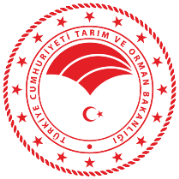 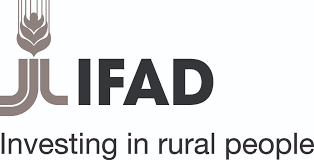 KIRSAL DEZANATAJLI ALANLAR KALKINMA PROJESİ(KDAKP)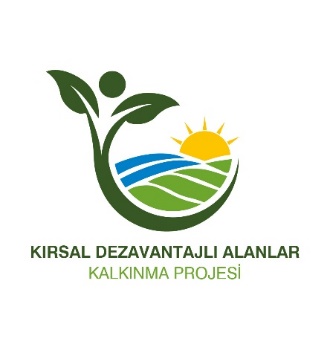 KIRSAL DEZANATAJLI ALANLAR KALKINMA PROJESİ(KDAKP)Hazırlayan İPDK ÜyeleriHazırlayan İPDK ÜyeleriHazırlayan İPDK ÜyeleriOnaylayan….. / ….. / ……….Adı Soyadı/İmzası….. / ….. / ……….Adı Soyadı/İmzası….. / ….. / ……….Adı Soyadı/İmzası….. / ….. / ……….İl Müdürü/İl Müdürü Yard. Adı Soyadı/İmzası….. / ….. / ……….Adı Soyadı/İmzası….. / ….. / ……….Adı Soyadı/İmzası….. / ….. / ……….Adı Soyadı/İmzası….. / ….. / ……….İl Müdürü/İl Müdürü Yard. Adı Soyadı/İmzasıHibe KonusuHibe KonusuHibe KonusuHibe KonusuHibe KonusuHibe KonusuHibe Konusu……………… Yılı - ………………………… Desteklenmesi Programı……………… Yılı - ………………………… Desteklenmesi Programı……………… Yılı - ………………………… Desteklenmesi Programı……………… Yılı - ………………………… Desteklenmesi Programı……………… Yılı - ………………………… Desteklenmesi Programı……………… Yılı - ………………………… Desteklenmesi ProgramıSıraBaşvuru NoBaşvuru SahibininAdı/Ticari UnvanıBaşvuru SahibininTC/Vergi NumarasıYetkili TemsilcisininAdı SoyadıYararlanıcının Hukuki StatüsüAdresAdresTelefon NoÜye/Ortak SayısıKadın Üye/Ortak SayısıGenç Üye/Ortak Sayısı1234Hazırlayan İPDK ÜyeleriHazırlayan İPDK ÜyeleriHazırlayan İPDK ÜyeleriOnaylayan….. / ….. / ……….Adı Soyadı/İmzası….. / ….. / ……….Adı Soyadı/İmzası….. / ….. / ……….Adı Soyadı/İmzası….. / ….. / ……….İl Müdürü/İl Müdürü Yard. Adı Soyadı/İmzası….. / ….. / ……….Adı Soyadı/İmzası….. / ….. / ……….Adı Soyadı/İmzası….. / ….. / ……….Adı Soyadı/İmzası….. / ….. / ……….İl Müdürü/İl Müdürü Yard. Adı Soyadı/İmzasıHibe Konusu: ……………… Yılı - …………… Desteklenmesi ProgramıHibe Konusu: ……………… Yılı - …………… Desteklenmesi ProgramıHibe Konusu: ……………… Yılı - …………… Desteklenmesi ProgramıHibe Konusu: ……………… Yılı - …………… Desteklenmesi ProgramıHibe Konusu: ……………… Yılı - …………… Desteklenmesi ProgramıHibe Konusu: ……………… Yılı - …………… Desteklenmesi ProgramıHibe Konusu: ……………… Yılı - …………… Desteklenmesi ProgramıHibe Konusu: ……………… Yılı - …………… Desteklenmesi ProgramıHibe Konusu: ……………… Yılı - …………… Desteklenmesi ProgramıHibe Konusu: ……………… Yılı - …………… Desteklenmesi ProgramıHibe Konusu: ……………… Yılı - …………… Desteklenmesi ProgramıSıraBaşvuru NoBaşvuru Sahibinin adı/ticari unvanı1. Aşama2. Aşama3. Aşama4. Aşama (A)4. Aşama (B)4. Aşama Toplam PuanNihaiSonuçHerhangi Bir Aşamayı Geçemedi ise Gerekçesini Yazınız123456Hazırlayan İPDK ÜyeleriHazırlayan İPDK ÜyeleriHazırlayan İPDK ÜyeleriOnaylayan….. / ….. / ……….Adı Soyadı/İmzası….. / ….. / ……….Adı Soyadı/İmzası….. / ….. / ……….Adı Soyadı/İmzası….. / ….. / ……….İl Müdürü/İl Müdürü Yard. Adı Soyadı/İmzası….. / ….. / ……….Adı Soyadı/İmzası….. / ….. / ……….Adı Soyadı/İmzası….. / ….. / ……….Adı Soyadı/İmzası….. / ….. / ……….İl Müdürü/İl Müdürü Yard. Adı Soyadı/İmzasıHibe Konusu ………… Yılı - ………………………… Desteklenmesi ProgramıHibe Konusu ………… Yılı - ………………………… Desteklenmesi ProgramıHibe Konusu ………… Yılı - ………………………… Desteklenmesi ProgramıHibe Konusu ………… Yılı - ………………………… Desteklenmesi ProgramıHibe Konusu ………… Yılı - ………………………… Desteklenmesi ProgramıHibe Konusu ………… Yılı - ………………………… Desteklenmesi ProgramıHibe Konusu ………… Yılı - ………………………… Desteklenmesi ProgramıHibe Konusu ………… Yılı - ………………………… Desteklenmesi ProgramıHibe Konusu ………… Yılı - ………………………… Desteklenmesi ProgramıHibe Konusu ………… Yılı - ………………………… Desteklenmesi ProgramıSıraBaşvuru Sahibinin adı/Ticari UnvanıBaşvuru NoToplam Yatırım Tutarı (KDV hariç)Hibeye Esas Yatırım Tutarı (KDV hariç)Hibe Oranı (%)Talep Edilen Hibe Tutarı (KDV hariç)Yatırımcı Katkısı (KDV hariç)Ayni/Nakdi Katkı Tutarı (KDV hariç)PuanAsil ListeAsil ListeAsil ListeAsil ListeAsil ListeAsil ListeAsil ListeAsil ListeAsil ListeAsil ListeAsil Liste123ToplamToplamToplamToplamYedek ListeYedek ListeYedek ListeYedek ListeYedek ListeYedek ListeYedek ListeYedek ListeYedek ListeYedek ListeYedek Liste123ToplamToplamToplamToplamHazırlayan İPDK ÜyeleriHazırlayan İPDK ÜyeleriHazırlayan İPDK ÜyeleriOnaylayan….. / ….. / ……….Adı Soyadı/İmzası….. / ….. / ……….Adı Soyadı/İmzası….. / ….. / ……….Adı Soyadı/İmzası….. / ….. / ……….İl Müdürü/İl Müdürü Yard. Adı Soyadı/İmzası….. / ….. / ……….Adı Soyadı/İmzası….. / ….. / ……….Adı Soyadı/İmzası….. / ….. / ……….Adı Soyadı/İmzası….. / ….. / ……….İl Müdürü/İl Müdürü Yard. Adı Soyadı/İmzasıMal/Malzeme/İşNiteliğiOrtalama FiyatHazırlayan İPDK ÜyeleriHazırlayan İPDK ÜyeleriHazırlayan İPDK ÜyeleriOnaylayan….. / ….. / ……….Adı Soyadı/İmzası….. / ….. / ……….Adı Soyadı/İmzası….. / ….. / ……….Adı Soyadı/İmzası….. / ….. / ……….İl Müdürü/İl Müdürü Yard.Adı Soyadı/İmzası….. / ….. / ……….Adı Soyadı/İmzası….. / ….. / ……….Adı Soyadı/İmzası….. / ….. / ……….Adı Soyadı/İmzası….. / ….. / ……….İl Müdürü/İl Müdürü Yard.Adı Soyadı/İmzasıBaşvuru Sahibinin Adı/Ticari Unvanı:Projenin Adı:Başvuru Numarası:Yatırım Yerinin Adresi:Ada / Parsel NumarasıProjenin AdıHibe Sözleşmesi NumarasıHangi İş İçin Olduğu İHALE DÖKÜMANI ALAN FİRMA TARİH İMZABaşvuru Sahibinin Adı/Ticari Unvanı:Projenin Adı:Başvuru Numarası:Başvuru Sahibinin Adı/Ticari Unvanı:Projenin Adı:Başvuru Numarası:Başvuru Sahibinin Adı/Ticari Unvanı:Projenin Adı:Başvuru Numarası:HAKEDİŞ RAPORU“örnek belgedir”(HAKEDİŞ KAPAĞI)HAKEDİŞ TARİHİ                                          :HAKEDİŞ NO SU                                            :Hibe Sözleşme No                                            : Yapılan işin/hizmetin adı                                  : Yüklenicinin adı/ticari ünvanı                           : Hibe sözleşme tarihi                                          : Sözleşme bedeli                                                 : İhale Tarihi                                                        : KDV içeriyor/içermiyor                                    :Sözleşmeye göre işin süresi                               : Sözleşmeye göre işin bitim tarihi                      : Önceki dönemlerde ödemesi yapılan hakedişler:                             1- I. Hakediş  Tutarı               :                            2- II Hakediş   Tutarı             :                             3- III. Hakediş  Tutarı            :                 TOPLAM                                           :  Toplam Hibe Ödemesi Tutarı                            : (İnşaat, makine, bedeli toplamı)YATIRIMCI                                                                                                                                YÜKLENİCİTarihİPYB Elamanlarıİl Müdürü/Müdür Yrd.HAKEDİŞ RAPORU “örnek belgedir”HAKEDİŞ RAPORU “örnek belgedir”HAKEDİŞ RAPORU “örnek belgedir”                                                                                                                   HAKEDİŞ NO:                                                                                                                    HAKEDİŞ NO:                                                                                                                    HAKEDİŞ NO: PROJENİN ADI: PROJENİN ADI: PROJENİN ADI: ……………………………TARİHİNE KADAR YAPILAN İŞİN……………………………TARİHİNE KADAR YAPILAN İŞİN……………………………TARİHİNE KADAR YAPILAN İŞİNASözleşme Fiyatlarıyla Yapılan İş TutarıBFiyat Farkı TutarıCToplam Tutar (A+B)DBir Önceki hak edişin Toplam TutarıEBu hak edişin Tutarı (C-D)FKDV (%18)GTahakkuk TutarıKESİNTİLER VE MAHSUPLARa) Gelir/Kurumlar Vergisi  (Ex%...)KESİNTİLER VE MAHSUPLARb)Damga Vergisi (Fx…)KESİNTİLER VE MAHSUPLARc)K.D.V Tevkifatı (Fx…)KESİNTİLER VE MAHSUPLARd)Sosyal Sigortalar Kurumu KesintiKESİNTİLER VE MAHSUPLARe)İdare Makinesi KiralarıKESİNTİLER VE MAHSUPLARf)Gecikme CezasıKESİNTİLER VE MAHSUPLARg)Avans MahsubuKESİNTİLER VE MAHSUPLARh)Bu hak edişle Ödenen Fiyat Farkı Teminat Kesintisi KESİNTİLER VE MAHSUPLARKESİNTİLER VE MAHSUPLARYükleniciye Ödenecek Tutar Yatırımcı                                                           YükleniciİPYB ElemanlarıTarih                                                                                İl Müdürü/Müdür Yrd.   Yatırımcı                                                           YükleniciİPYB ElemanlarıTarih                                                                                İl Müdürü/Müdür Yrd.   Yatırımcı                                                           YükleniciİPYB ElemanlarıTarih                                                                                İl Müdürü/Müdür Yrd.   